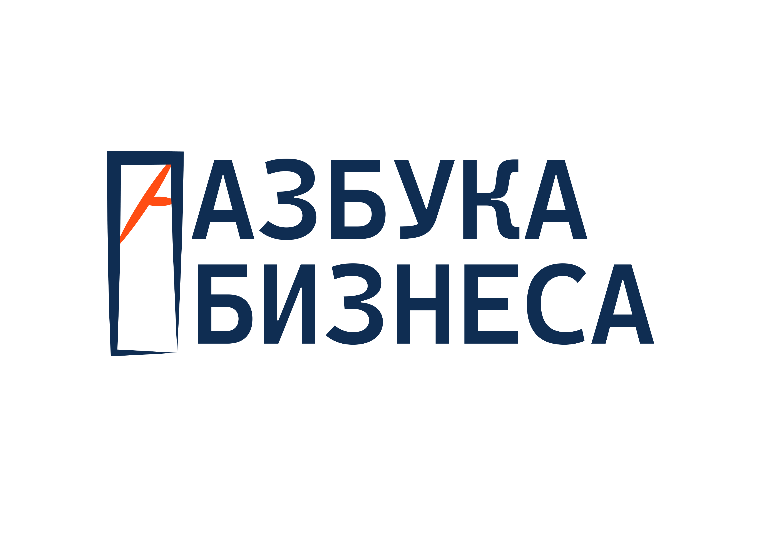 Приложение №1 к Договору об участии в III Конференции «АЗБУКА БИЗНЕСА»№___ от __ ________2023 г.III Конференция «АЗБУКА БИЗНЕСА»ЗАЯВКА НА УЧАСТИЕ В КОНФЕРЕНЦИИООО «ВЕТА-Строй»  	Тел.:  +7-473-2-100-501E-mail: exporterveta@mail.ru Сайт:https://veta.ru/azbuka-biznesa2023Место проведения: г. Воронеж, пл. Ленина, 13Дата проведения: 13 декабря 2023 годаЮридическое  наименование Заказчика (участника Конференции)Юридическое  наименование Заказчика (участника Конференции)Юридическое  наименование Заказчика (участника Конференции)Юридическое  наименование Заказчика (участника Конференции)Юридическое  наименование Заказчика (участника Конференции)Юридическое  наименование Заказчика (участника Конференции)Юридическое  наименование Заказчика (участника Конференции)Юридическое  наименование Заказчика (участника Конференции)Юридическое  наименование Заказчика (участника Конференции)Юридический и почтовый адрес регистрации Заказчика (обязательно необходимо указать индекс)Юридический и почтовый адрес регистрации Заказчика (обязательно необходимо указать индекс)Юридический и почтовый адрес регистрации Заказчика (обязательно необходимо указать индекс)Юридический и почтовый адрес регистрации Заказчика (обязательно необходимо указать индекс)Юридический и почтовый адрес регистрации Заказчика (обязательно необходимо указать индекс)Юридический и почтовый адрес регистрации Заказчика (обязательно необходимо указать индекс)Юридический и почтовый адрес регистрации Заказчика (обязательно необходимо указать индекс)Юридический и почтовый адрес регистрации Заказчика (обязательно необходимо указать индекс)Юридический и почтовый адрес регистрации Заказчика (обязательно необходимо указать индекс)Руководящее лицо Заказчика, имеющее право подписи (Ф.И.О., должность)Руководящее лицо Заказчика, имеющее право подписи (Ф.И.О., должность)Руководящее лицо Заказчика, имеющее право подписи (Ф.И.О., должность)Руководящее лицо Заказчика, имеющее право подписи (Ф.И.О., должность)Руководящее лицо Заказчика, имеющее право подписи (Ф.И.О., должность)Руководящее лицо Заказчика, имеющее право подписи (Ф.И.О., должность)Руководящее лицо Заказчика, имеющее право подписи (Ф.И.О., должность)Руководящее лицо Заказчика, имеющее право подписи (Ф.И.О., должность)Руководящее лицо Заказчика, имеющее право подписи (Ф.И.О., должность)На основании чего действует руководящее лицо, имеющее право подписи (доверенность/ устав/ приказ)На основании чего действует руководящее лицо, имеющее право подписи (доверенность/ устав/ приказ)На основании чего действует руководящее лицо, имеющее право подписи (доверенность/ устав/ приказ)На основании чего действует руководящее лицо, имеющее право подписи (доверенность/ устав/ приказ)На основании чего действует руководящее лицо, имеющее право подписи (доверенность/ устав/ приказ)На основании чего действует руководящее лицо, имеющее право подписи (доверенность/ устав/ приказ)На основании чего действует руководящее лицо, имеющее право подписи (доверенность/ устав/ приказ)На основании чего действует руководящее лицо, имеющее право подписи (доверенность/ устав/ приказ)На основании чего действует руководящее лицо, имеющее право подписи (доверенность/ устав/ приказ)Телефон, е-mailТелефон, е-mailТелефон, е-mailТелефон, е-mailТелефон, е-mailТелефон, е-mailТелефон, е-mailТелефон, е-mailТелефон, е-mailКонтактное лицо (Ф.И.О., должность), тел., е-mailКонтактное лицо (Ф.И.О., должность), тел., е-mailКонтактное лицо (Ф.И.О., должность), тел., е-mailКонтактное лицо (Ф.И.О., должность), тел., е-mailКонтактное лицо (Ф.И.О., должность), тел., е-mailКонтактное лицо (Ф.И.О., должность), тел., е-mailКонтактное лицо (Ф.И.О., должность), тел., е-mailКонтактное лицо (Ф.И.О., должность), тел., е-mailКонтактное лицо (Ф.И.О., должность), тел., е-mailПримечание ЗаказчикаПримечание ЗаказчикаПримечание ЗаказчикаПримечание ЗаказчикаПримечание ЗаказчикаПримечание ЗаказчикаПримечание ЗаказчикаПримечание ЗаказчикаПримечание ЗаказчикаПАКЕТЫ ПАРТНЁРОВПАКЕТЫ ПАРТНЁРОВПАКЕТЫ ПАРТНЁРОВПАКЕТЫ ПАРТНЁРОВПАКЕТЫ ПАРТНЁРОВПАКЕТЫ ПАРТНЁРОВПАКЕТЫ ПАРТНЁРОВПАКЕТЫ ПАРТНЁРОВПАКЕТЫ ПАРТНЁРОВПАКЕТЫ ПАРТНЁРОВПАКЕТЫ ПАРТНЁРОВПАКЕТЫ ПАРТНЁРОВПАКЕТЫ ПАРТНЁРОВПАКЕТЫ ПАРТНЁРОВЦена (руб.)Цена (руб.)Цена (руб.)Кол-воКол-воКол-воСуммаСуммаПАКЕТ «РАБОЧЕЕ МЕСТО»Предоставление 2 м2 необорудованной выставочной площади1 промостойка2 стула барныхразмещение информации о компании в официальном каталогеразмещение логотипа компании на сайте мероприятияинформационная рассылка об участии компании по базеПАКЕТ «РАБОЧЕЕ МЕСТО»Предоставление 2 м2 необорудованной выставочной площади1 промостойка2 стула барныхразмещение информации о компании в официальном каталогеразмещение логотипа компании на сайте мероприятияинформационная рассылка об участии компании по базеПАКЕТ «РАБОЧЕЕ МЕСТО»Предоставление 2 м2 необорудованной выставочной площади1 промостойка2 стула барныхразмещение информации о компании в официальном каталогеразмещение логотипа компании на сайте мероприятияинформационная рассылка об участии компании по базеПАКЕТ «РАБОЧЕЕ МЕСТО»Предоставление 2 м2 необорудованной выставочной площади1 промостойка2 стула барныхразмещение информации о компании в официальном каталогеразмещение логотипа компании на сайте мероприятияинформационная рассылка об участии компании по базеПАКЕТ «РАБОЧЕЕ МЕСТО»Предоставление 2 м2 необорудованной выставочной площади1 промостойка2 стула барныхразмещение информации о компании в официальном каталогеразмещение логотипа компании на сайте мероприятияинформационная рассылка об участии компании по базеПАКЕТ «РАБОЧЕЕ МЕСТО»Предоставление 2 м2 необорудованной выставочной площади1 промостойка2 стула барныхразмещение информации о компании в официальном каталогеразмещение логотипа компании на сайте мероприятияинформационная рассылка об участии компании по базеПАКЕТ «РАБОЧЕЕ МЕСТО»Предоставление 2 м2 необорудованной выставочной площади1 промостойка2 стула барныхразмещение информации о компании в официальном каталогеразмещение логотипа компании на сайте мероприятияинформационная рассылка об участии компании по базеПАКЕТ «РАБОЧЕЕ МЕСТО»Предоставление 2 м2 необорудованной выставочной площади1 промостойка2 стула барныхразмещение информации о компании в официальном каталогеразмещение логотипа компании на сайте мероприятияинформационная рассылка об участии компании по базеПАКЕТ «РАБОЧЕЕ МЕСТО»Предоставление 2 м2 необорудованной выставочной площади1 промостойка2 стула барныхразмещение информации о компании в официальном каталогеразмещение логотипа компании на сайте мероприятияинформационная рассылка об участии компании по базеПАКЕТ «РАБОЧЕЕ МЕСТО»Предоставление 2 м2 необорудованной выставочной площади1 промостойка2 стула барныхразмещение информации о компании в официальном каталогеразмещение логотипа компании на сайте мероприятияинформационная рассылка об участии компании по базеПАКЕТ «РАБОЧЕЕ МЕСТО»Предоставление 2 м2 необорудованной выставочной площади1 промостойка2 стула барныхразмещение информации о компании в официальном каталогеразмещение логотипа компании на сайте мероприятияинформационная рассылка об участии компании по базеПАКЕТ «РАБОЧЕЕ МЕСТО»Предоставление 2 м2 необорудованной выставочной площади1 промостойка2 стула барныхразмещение информации о компании в официальном каталогеразмещение логотипа компании на сайте мероприятияинформационная рассылка об участии компании по базеПАКЕТ «РАБОЧЕЕ МЕСТО»Предоставление 2 м2 необорудованной выставочной площади1 промостойка2 стула барныхразмещение информации о компании в официальном каталогеразмещение логотипа компании на сайте мероприятияинформационная рассылка об участии компании по базеПАКЕТ «РАБОЧЕЕ МЕСТО»Предоставление 2 м2 необорудованной выставочной площади1 промостойка2 стула барныхразмещение информации о компании в официальном каталогеразмещение логотипа компании на сайте мероприятияинформационная рассылка об участии компании по базе30 000,0030 000,0030 000,00ПАКЕТ «СТАНДАРТ»Предоставление 2 м2 (2х1) оборудованной выставочной площадиоборудованная выставочная площадь включает в себя: выставочную мебель (2 стула + стол или информационная стойка+ 2 барных стула), изготовление баннера, монтаж/демонтаж баннера задней стенки на джокерную конструкцию, розеткаразмещение информации о компании в официальном каталогеразмещение логотипа компании на сайте мероприятияинформационная рассылка об участии компании по базеПАКЕТ «СТАНДАРТ»Предоставление 2 м2 (2х1) оборудованной выставочной площадиоборудованная выставочная площадь включает в себя: выставочную мебель (2 стула + стол или информационная стойка+ 2 барных стула), изготовление баннера, монтаж/демонтаж баннера задней стенки на джокерную конструкцию, розеткаразмещение информации о компании в официальном каталогеразмещение логотипа компании на сайте мероприятияинформационная рассылка об участии компании по базеПАКЕТ «СТАНДАРТ»Предоставление 2 м2 (2х1) оборудованной выставочной площадиоборудованная выставочная площадь включает в себя: выставочную мебель (2 стула + стол или информационная стойка+ 2 барных стула), изготовление баннера, монтаж/демонтаж баннера задней стенки на джокерную конструкцию, розеткаразмещение информации о компании в официальном каталогеразмещение логотипа компании на сайте мероприятияинформационная рассылка об участии компании по базеПАКЕТ «СТАНДАРТ»Предоставление 2 м2 (2х1) оборудованной выставочной площадиоборудованная выставочная площадь включает в себя: выставочную мебель (2 стула + стол или информационная стойка+ 2 барных стула), изготовление баннера, монтаж/демонтаж баннера задней стенки на джокерную конструкцию, розеткаразмещение информации о компании в официальном каталогеразмещение логотипа компании на сайте мероприятияинформационная рассылка об участии компании по базеПАКЕТ «СТАНДАРТ»Предоставление 2 м2 (2х1) оборудованной выставочной площадиоборудованная выставочная площадь включает в себя: выставочную мебель (2 стула + стол или информационная стойка+ 2 барных стула), изготовление баннера, монтаж/демонтаж баннера задней стенки на джокерную конструкцию, розеткаразмещение информации о компании в официальном каталогеразмещение логотипа компании на сайте мероприятияинформационная рассылка об участии компании по базеПАКЕТ «СТАНДАРТ»Предоставление 2 м2 (2х1) оборудованной выставочной площадиоборудованная выставочная площадь включает в себя: выставочную мебель (2 стула + стол или информационная стойка+ 2 барных стула), изготовление баннера, монтаж/демонтаж баннера задней стенки на джокерную конструкцию, розеткаразмещение информации о компании в официальном каталогеразмещение логотипа компании на сайте мероприятияинформационная рассылка об участии компании по базеПАКЕТ «СТАНДАРТ»Предоставление 2 м2 (2х1) оборудованной выставочной площадиоборудованная выставочная площадь включает в себя: выставочную мебель (2 стула + стол или информационная стойка+ 2 барных стула), изготовление баннера, монтаж/демонтаж баннера задней стенки на джокерную конструкцию, розеткаразмещение информации о компании в официальном каталогеразмещение логотипа компании на сайте мероприятияинформационная рассылка об участии компании по базеПАКЕТ «СТАНДАРТ»Предоставление 2 м2 (2х1) оборудованной выставочной площадиоборудованная выставочная площадь включает в себя: выставочную мебель (2 стула + стол или информационная стойка+ 2 барных стула), изготовление баннера, монтаж/демонтаж баннера задней стенки на джокерную конструкцию, розеткаразмещение информации о компании в официальном каталогеразмещение логотипа компании на сайте мероприятияинформационная рассылка об участии компании по базеПАКЕТ «СТАНДАРТ»Предоставление 2 м2 (2х1) оборудованной выставочной площадиоборудованная выставочная площадь включает в себя: выставочную мебель (2 стула + стол или информационная стойка+ 2 барных стула), изготовление баннера, монтаж/демонтаж баннера задней стенки на джокерную конструкцию, розеткаразмещение информации о компании в официальном каталогеразмещение логотипа компании на сайте мероприятияинформационная рассылка об участии компании по базеПАКЕТ «СТАНДАРТ»Предоставление 2 м2 (2х1) оборудованной выставочной площадиоборудованная выставочная площадь включает в себя: выставочную мебель (2 стула + стол или информационная стойка+ 2 барных стула), изготовление баннера, монтаж/демонтаж баннера задней стенки на джокерную конструкцию, розеткаразмещение информации о компании в официальном каталогеразмещение логотипа компании на сайте мероприятияинформационная рассылка об участии компании по базеПАКЕТ «СТАНДАРТ»Предоставление 2 м2 (2х1) оборудованной выставочной площадиоборудованная выставочная площадь включает в себя: выставочную мебель (2 стула + стол или информационная стойка+ 2 барных стула), изготовление баннера, монтаж/демонтаж баннера задней стенки на джокерную конструкцию, розеткаразмещение информации о компании в официальном каталогеразмещение логотипа компании на сайте мероприятияинформационная рассылка об участии компании по базеПАКЕТ «СТАНДАРТ»Предоставление 2 м2 (2х1) оборудованной выставочной площадиоборудованная выставочная площадь включает в себя: выставочную мебель (2 стула + стол или информационная стойка+ 2 барных стула), изготовление баннера, монтаж/демонтаж баннера задней стенки на джокерную конструкцию, розеткаразмещение информации о компании в официальном каталогеразмещение логотипа компании на сайте мероприятияинформационная рассылка об участии компании по базеПАКЕТ «СТАНДАРТ»Предоставление 2 м2 (2х1) оборудованной выставочной площадиоборудованная выставочная площадь включает в себя: выставочную мебель (2 стула + стол или информационная стойка+ 2 барных стула), изготовление баннера, монтаж/демонтаж баннера задней стенки на джокерную конструкцию, розеткаразмещение информации о компании в официальном каталогеразмещение логотипа компании на сайте мероприятияинформационная рассылка об участии компании по базеПАКЕТ «СТАНДАРТ»Предоставление 2 м2 (2х1) оборудованной выставочной площадиоборудованная выставочная площадь включает в себя: выставочную мебель (2 стула + стол или информационная стойка+ 2 барных стула), изготовление баннера, монтаж/демонтаж баннера задней стенки на джокерную конструкцию, розеткаразмещение информации о компании в официальном каталогеразмещение логотипа компании на сайте мероприятияинформационная рассылка об участии компании по базе45 000,0045 000,0045 000,00ПАКЕТ «ДЕЛЕГАТ КОНФЕРЕНЦИИ» (аккредитация делегата Конференции)возможность размещения раздаточного материала на стенде заочного участия размещение 1 х-апа при промоакции (1 промоутер/1 день -5000 р.)ПАКЕТ «ДЕЛЕГАТ КОНФЕРЕНЦИИ» (аккредитация делегата Конференции)возможность размещения раздаточного материала на стенде заочного участия размещение 1 х-апа при промоакции (1 промоутер/1 день -5000 р.)ПАКЕТ «ДЕЛЕГАТ КОНФЕРЕНЦИИ» (аккредитация делегата Конференции)возможность размещения раздаточного материала на стенде заочного участия размещение 1 х-апа при промоакции (1 промоутер/1 день -5000 р.)ПАКЕТ «ДЕЛЕГАТ КОНФЕРЕНЦИИ» (аккредитация делегата Конференции)возможность размещения раздаточного материала на стенде заочного участия размещение 1 х-апа при промоакции (1 промоутер/1 день -5000 р.)ПАКЕТ «ДЕЛЕГАТ КОНФЕРЕНЦИИ» (аккредитация делегата Конференции)возможность размещения раздаточного материала на стенде заочного участия размещение 1 х-апа при промоакции (1 промоутер/1 день -5000 р.)ПАКЕТ «ДЕЛЕГАТ КОНФЕРЕНЦИИ» (аккредитация делегата Конференции)возможность размещения раздаточного материала на стенде заочного участия размещение 1 х-апа при промоакции (1 промоутер/1 день -5000 р.)ПАКЕТ «ДЕЛЕГАТ КОНФЕРЕНЦИИ» (аккредитация делегата Конференции)возможность размещения раздаточного материала на стенде заочного участия размещение 1 х-апа при промоакции (1 промоутер/1 день -5000 р.)ПАКЕТ «ДЕЛЕГАТ КОНФЕРЕНЦИИ» (аккредитация делегата Конференции)возможность размещения раздаточного материала на стенде заочного участия размещение 1 х-апа при промоакции (1 промоутер/1 день -5000 р.)ПАКЕТ «ДЕЛЕГАТ КОНФЕРЕНЦИИ» (аккредитация делегата Конференции)возможность размещения раздаточного материала на стенде заочного участия размещение 1 х-апа при промоакции (1 промоутер/1 день -5000 р.)ПАКЕТ «ДЕЛЕГАТ КОНФЕРЕНЦИИ» (аккредитация делегата Конференции)возможность размещения раздаточного материала на стенде заочного участия размещение 1 х-апа при промоакции (1 промоутер/1 день -5000 р.)ПАКЕТ «ДЕЛЕГАТ КОНФЕРЕНЦИИ» (аккредитация делегата Конференции)возможность размещения раздаточного материала на стенде заочного участия размещение 1 х-апа при промоакции (1 промоутер/1 день -5000 р.)ПАКЕТ «ДЕЛЕГАТ КОНФЕРЕНЦИИ» (аккредитация делегата Конференции)возможность размещения раздаточного материала на стенде заочного участия размещение 1 х-апа при промоакции (1 промоутер/1 день -5000 р.)ПАКЕТ «ДЕЛЕГАТ КОНФЕРЕНЦИИ» (аккредитация делегата Конференции)возможность размещения раздаточного материала на стенде заочного участия размещение 1 х-апа при промоакции (1 промоутер/1 день -5000 р.)ПАКЕТ «ДЕЛЕГАТ КОНФЕРЕНЦИИ» (аккредитация делегата Конференции)возможность размещения раздаточного материала на стенде заочного участия размещение 1 х-апа при промоакции (1 промоутер/1 день -5000 р.)15 000,0015 000,0015 000,00Участие с докладомвыступление с докладом продолжительностью не более 15 минутТема и содержание доклада согласовывается с Оргкомитетом. Оргкомитет оставляет за собой право отклонить участие с докладомУчастие с докладомвыступление с докладом продолжительностью не более 15 минутТема и содержание доклада согласовывается с Оргкомитетом. Оргкомитет оставляет за собой право отклонить участие с докладомУчастие с докладомвыступление с докладом продолжительностью не более 15 минутТема и содержание доклада согласовывается с Оргкомитетом. Оргкомитет оставляет за собой право отклонить участие с докладомУчастие с докладомвыступление с докладом продолжительностью не более 15 минутТема и содержание доклада согласовывается с Оргкомитетом. Оргкомитет оставляет за собой право отклонить участие с докладомУчастие с докладомвыступление с докладом продолжительностью не более 15 минутТема и содержание доклада согласовывается с Оргкомитетом. Оргкомитет оставляет за собой право отклонить участие с докладомУчастие с докладомвыступление с докладом продолжительностью не более 15 минутТема и содержание доклада согласовывается с Оргкомитетом. Оргкомитет оставляет за собой право отклонить участие с докладомУчастие с докладомвыступление с докладом продолжительностью не более 15 минутТема и содержание доклада согласовывается с Оргкомитетом. Оргкомитет оставляет за собой право отклонить участие с докладомУчастие с докладомвыступление с докладом продолжительностью не более 15 минутТема и содержание доклада согласовывается с Оргкомитетом. Оргкомитет оставляет за собой право отклонить участие с докладомУчастие с докладомвыступление с докладом продолжительностью не более 15 минутТема и содержание доклада согласовывается с Оргкомитетом. Оргкомитет оставляет за собой право отклонить участие с докладомУчастие с докладомвыступление с докладом продолжительностью не более 15 минутТема и содержание доклада согласовывается с Оргкомитетом. Оргкомитет оставляет за собой право отклонить участие с докладомУчастие с докладомвыступление с докладом продолжительностью не более 15 минутТема и содержание доклада согласовывается с Оргкомитетом. Оргкомитет оставляет за собой право отклонить участие с докладомУчастие с докладомвыступление с докладом продолжительностью не более 15 минутТема и содержание доклада согласовывается с Оргкомитетом. Оргкомитет оставляет за собой право отклонить участие с докладомУчастие с докладомвыступление с докладом продолжительностью не более 15 минутТема и содержание доклада согласовывается с Оргкомитетом. Оргкомитет оставляет за собой право отклонить участие с докладомУчастие с докладомвыступление с докладом продолжительностью не более 15 минутТема и содержание доклада согласовывается с Оргкомитетом. Оргкомитет оставляет за собой право отклонить участие с докладом35 000,0035 000,0035 000,00ПАКЕТ «ГЕНЕРАЛЬНЫЙ ПАРТНЁР»Предоставление 10 м2 (5х2) оборудованной выставочной площадиоборудованная выставочная площадь включает в себя: выставочную мебель (2 стула + стол или информационная стойка+ 2 барных стула), изготовление баннера, монтаж/демонтаж баннера задней стенки на джокерную конструкциюразмещение информации о компании в официальном каталогеправо выступления на открытии Конференции и пленарной сессиипредоставление зала для проведения собственной деловой площадки (до 2 часов)(по согласованию с партнером доклады возможно разбить на несколько разных секций)размещение логотипа компании и упоминание в рекламных материалах и полиграфических материалах, электронных рассылках, размещение информации на сайте мероприятия, в пресс и пост релизах и в официальном каталогенаграждение «Генерального партнёра» памятным дипломомПредоставление фотоотчёта о мероприятииПАКЕТ «ГЕНЕРАЛЬНЫЙ ПАРТНЁР»Предоставление 10 м2 (5х2) оборудованной выставочной площадиоборудованная выставочная площадь включает в себя: выставочную мебель (2 стула + стол или информационная стойка+ 2 барных стула), изготовление баннера, монтаж/демонтаж баннера задней стенки на джокерную конструкциюразмещение информации о компании в официальном каталогеправо выступления на открытии Конференции и пленарной сессиипредоставление зала для проведения собственной деловой площадки (до 2 часов)(по согласованию с партнером доклады возможно разбить на несколько разных секций)размещение логотипа компании и упоминание в рекламных материалах и полиграфических материалах, электронных рассылках, размещение информации на сайте мероприятия, в пресс и пост релизах и в официальном каталогенаграждение «Генерального партнёра» памятным дипломомПредоставление фотоотчёта о мероприятииПАКЕТ «ГЕНЕРАЛЬНЫЙ ПАРТНЁР»Предоставление 10 м2 (5х2) оборудованной выставочной площадиоборудованная выставочная площадь включает в себя: выставочную мебель (2 стула + стол или информационная стойка+ 2 барных стула), изготовление баннера, монтаж/демонтаж баннера задней стенки на джокерную конструкциюразмещение информации о компании в официальном каталогеправо выступления на открытии Конференции и пленарной сессиипредоставление зала для проведения собственной деловой площадки (до 2 часов)(по согласованию с партнером доклады возможно разбить на несколько разных секций)размещение логотипа компании и упоминание в рекламных материалах и полиграфических материалах, электронных рассылках, размещение информации на сайте мероприятия, в пресс и пост релизах и в официальном каталогенаграждение «Генерального партнёра» памятным дипломомПредоставление фотоотчёта о мероприятииПАКЕТ «ГЕНЕРАЛЬНЫЙ ПАРТНЁР»Предоставление 10 м2 (5х2) оборудованной выставочной площадиоборудованная выставочная площадь включает в себя: выставочную мебель (2 стула + стол или информационная стойка+ 2 барных стула), изготовление баннера, монтаж/демонтаж баннера задней стенки на джокерную конструкциюразмещение информации о компании в официальном каталогеправо выступления на открытии Конференции и пленарной сессиипредоставление зала для проведения собственной деловой площадки (до 2 часов)(по согласованию с партнером доклады возможно разбить на несколько разных секций)размещение логотипа компании и упоминание в рекламных материалах и полиграфических материалах, электронных рассылках, размещение информации на сайте мероприятия, в пресс и пост релизах и в официальном каталогенаграждение «Генерального партнёра» памятным дипломомПредоставление фотоотчёта о мероприятииПАКЕТ «ГЕНЕРАЛЬНЫЙ ПАРТНЁР»Предоставление 10 м2 (5х2) оборудованной выставочной площадиоборудованная выставочная площадь включает в себя: выставочную мебель (2 стула + стол или информационная стойка+ 2 барных стула), изготовление баннера, монтаж/демонтаж баннера задней стенки на джокерную конструкциюразмещение информации о компании в официальном каталогеправо выступления на открытии Конференции и пленарной сессиипредоставление зала для проведения собственной деловой площадки (до 2 часов)(по согласованию с партнером доклады возможно разбить на несколько разных секций)размещение логотипа компании и упоминание в рекламных материалах и полиграфических материалах, электронных рассылках, размещение информации на сайте мероприятия, в пресс и пост релизах и в официальном каталогенаграждение «Генерального партнёра» памятным дипломомПредоставление фотоотчёта о мероприятииПАКЕТ «ГЕНЕРАЛЬНЫЙ ПАРТНЁР»Предоставление 10 м2 (5х2) оборудованной выставочной площадиоборудованная выставочная площадь включает в себя: выставочную мебель (2 стула + стол или информационная стойка+ 2 барных стула), изготовление баннера, монтаж/демонтаж баннера задней стенки на джокерную конструкциюразмещение информации о компании в официальном каталогеправо выступления на открытии Конференции и пленарной сессиипредоставление зала для проведения собственной деловой площадки (до 2 часов)(по согласованию с партнером доклады возможно разбить на несколько разных секций)размещение логотипа компании и упоминание в рекламных материалах и полиграфических материалах, электронных рассылках, размещение информации на сайте мероприятия, в пресс и пост релизах и в официальном каталогенаграждение «Генерального партнёра» памятным дипломомПредоставление фотоотчёта о мероприятииПАКЕТ «ГЕНЕРАЛЬНЫЙ ПАРТНЁР»Предоставление 10 м2 (5х2) оборудованной выставочной площадиоборудованная выставочная площадь включает в себя: выставочную мебель (2 стула + стол или информационная стойка+ 2 барных стула), изготовление баннера, монтаж/демонтаж баннера задней стенки на джокерную конструкциюразмещение информации о компании в официальном каталогеправо выступления на открытии Конференции и пленарной сессиипредоставление зала для проведения собственной деловой площадки (до 2 часов)(по согласованию с партнером доклады возможно разбить на несколько разных секций)размещение логотипа компании и упоминание в рекламных материалах и полиграфических материалах, электронных рассылках, размещение информации на сайте мероприятия, в пресс и пост релизах и в официальном каталогенаграждение «Генерального партнёра» памятным дипломомПредоставление фотоотчёта о мероприятииПАКЕТ «ГЕНЕРАЛЬНЫЙ ПАРТНЁР»Предоставление 10 м2 (5х2) оборудованной выставочной площадиоборудованная выставочная площадь включает в себя: выставочную мебель (2 стула + стол или информационная стойка+ 2 барных стула), изготовление баннера, монтаж/демонтаж баннера задней стенки на джокерную конструкциюразмещение информации о компании в официальном каталогеправо выступления на открытии Конференции и пленарной сессиипредоставление зала для проведения собственной деловой площадки (до 2 часов)(по согласованию с партнером доклады возможно разбить на несколько разных секций)размещение логотипа компании и упоминание в рекламных материалах и полиграфических материалах, электронных рассылках, размещение информации на сайте мероприятия, в пресс и пост релизах и в официальном каталогенаграждение «Генерального партнёра» памятным дипломомПредоставление фотоотчёта о мероприятииПАКЕТ «ГЕНЕРАЛЬНЫЙ ПАРТНЁР»Предоставление 10 м2 (5х2) оборудованной выставочной площадиоборудованная выставочная площадь включает в себя: выставочную мебель (2 стула + стол или информационная стойка+ 2 барных стула), изготовление баннера, монтаж/демонтаж баннера задней стенки на джокерную конструкциюразмещение информации о компании в официальном каталогеправо выступления на открытии Конференции и пленарной сессиипредоставление зала для проведения собственной деловой площадки (до 2 часов)(по согласованию с партнером доклады возможно разбить на несколько разных секций)размещение логотипа компании и упоминание в рекламных материалах и полиграфических материалах, электронных рассылках, размещение информации на сайте мероприятия, в пресс и пост релизах и в официальном каталогенаграждение «Генерального партнёра» памятным дипломомПредоставление фотоотчёта о мероприятииПАКЕТ «ГЕНЕРАЛЬНЫЙ ПАРТНЁР»Предоставление 10 м2 (5х2) оборудованной выставочной площадиоборудованная выставочная площадь включает в себя: выставочную мебель (2 стула + стол или информационная стойка+ 2 барных стула), изготовление баннера, монтаж/демонтаж баннера задней стенки на джокерную конструкциюразмещение информации о компании в официальном каталогеправо выступления на открытии Конференции и пленарной сессиипредоставление зала для проведения собственной деловой площадки (до 2 часов)(по согласованию с партнером доклады возможно разбить на несколько разных секций)размещение логотипа компании и упоминание в рекламных материалах и полиграфических материалах, электронных рассылках, размещение информации на сайте мероприятия, в пресс и пост релизах и в официальном каталогенаграждение «Генерального партнёра» памятным дипломомПредоставление фотоотчёта о мероприятииПАКЕТ «ГЕНЕРАЛЬНЫЙ ПАРТНЁР»Предоставление 10 м2 (5х2) оборудованной выставочной площадиоборудованная выставочная площадь включает в себя: выставочную мебель (2 стула + стол или информационная стойка+ 2 барных стула), изготовление баннера, монтаж/демонтаж баннера задней стенки на джокерную конструкциюразмещение информации о компании в официальном каталогеправо выступления на открытии Конференции и пленарной сессиипредоставление зала для проведения собственной деловой площадки (до 2 часов)(по согласованию с партнером доклады возможно разбить на несколько разных секций)размещение логотипа компании и упоминание в рекламных материалах и полиграфических материалах, электронных рассылках, размещение информации на сайте мероприятия, в пресс и пост релизах и в официальном каталогенаграждение «Генерального партнёра» памятным дипломомПредоставление фотоотчёта о мероприятииПАКЕТ «ГЕНЕРАЛЬНЫЙ ПАРТНЁР»Предоставление 10 м2 (5х2) оборудованной выставочной площадиоборудованная выставочная площадь включает в себя: выставочную мебель (2 стула + стол или информационная стойка+ 2 барных стула), изготовление баннера, монтаж/демонтаж баннера задней стенки на джокерную конструкциюразмещение информации о компании в официальном каталогеправо выступления на открытии Конференции и пленарной сессиипредоставление зала для проведения собственной деловой площадки (до 2 часов)(по согласованию с партнером доклады возможно разбить на несколько разных секций)размещение логотипа компании и упоминание в рекламных материалах и полиграфических материалах, электронных рассылках, размещение информации на сайте мероприятия, в пресс и пост релизах и в официальном каталогенаграждение «Генерального партнёра» памятным дипломомПредоставление фотоотчёта о мероприятииПАКЕТ «ГЕНЕРАЛЬНЫЙ ПАРТНЁР»Предоставление 10 м2 (5х2) оборудованной выставочной площадиоборудованная выставочная площадь включает в себя: выставочную мебель (2 стула + стол или информационная стойка+ 2 барных стула), изготовление баннера, монтаж/демонтаж баннера задней стенки на джокерную конструкциюразмещение информации о компании в официальном каталогеправо выступления на открытии Конференции и пленарной сессиипредоставление зала для проведения собственной деловой площадки (до 2 часов)(по согласованию с партнером доклады возможно разбить на несколько разных секций)размещение логотипа компании и упоминание в рекламных материалах и полиграфических материалах, электронных рассылках, размещение информации на сайте мероприятия, в пресс и пост релизах и в официальном каталогенаграждение «Генерального партнёра» памятным дипломомПредоставление фотоотчёта о мероприятииПАКЕТ «ГЕНЕРАЛЬНЫЙ ПАРТНЁР»Предоставление 10 м2 (5х2) оборудованной выставочной площадиоборудованная выставочная площадь включает в себя: выставочную мебель (2 стула + стол или информационная стойка+ 2 барных стула), изготовление баннера, монтаж/демонтаж баннера задней стенки на джокерную конструкциюразмещение информации о компании в официальном каталогеправо выступления на открытии Конференции и пленарной сессиипредоставление зала для проведения собственной деловой площадки (до 2 часов)(по согласованию с партнером доклады возможно разбить на несколько разных секций)размещение логотипа компании и упоминание в рекламных материалах и полиграфических материалах, электронных рассылках, размещение информации на сайте мероприятия, в пресс и пост релизах и в официальном каталогенаграждение «Генерального партнёра» памятным дипломомПредоставление фотоотчёта о мероприятии150 000,00150 000,00150 000,00ПАКЕТ «ОФИЦИАЛЬНЫЙ ПАРТНЁР»Предоставление 6 м2 (4х2) оборудованной выставочной площадиоборудованная выставочная площадь включает в себя: выставочную мебель (2 стула + стол или информационная стойка+ 2 барных стула), изготовление баннера, монтаж/демонтаж баннера задней стенки на джокерную конструкциюразмещение информации о компании в официальном каталогеинформационная рассылка об участии компании по базепредоставление зала для организации собственной деловой площадки (не более 1,5 часов)(по согласованию с партнером доклады возможно разбить на несколько разных секций)размещение логотипа компании и упоминание в рекламных материалах и полиграфических материалах, электронных рассылках, размещение информации на сайте мероприятия и в официальном каталогенаграждение «Официального партнёра» памятным дипломомпредоставление фотоотчёта о мероприятииПАКЕТ «ОФИЦИАЛЬНЫЙ ПАРТНЁР»Предоставление 6 м2 (4х2) оборудованной выставочной площадиоборудованная выставочная площадь включает в себя: выставочную мебель (2 стула + стол или информационная стойка+ 2 барных стула), изготовление баннера, монтаж/демонтаж баннера задней стенки на джокерную конструкциюразмещение информации о компании в официальном каталогеинформационная рассылка об участии компании по базепредоставление зала для организации собственной деловой площадки (не более 1,5 часов)(по согласованию с партнером доклады возможно разбить на несколько разных секций)размещение логотипа компании и упоминание в рекламных материалах и полиграфических материалах, электронных рассылках, размещение информации на сайте мероприятия и в официальном каталогенаграждение «Официального партнёра» памятным дипломомпредоставление фотоотчёта о мероприятииПАКЕТ «ОФИЦИАЛЬНЫЙ ПАРТНЁР»Предоставление 6 м2 (4х2) оборудованной выставочной площадиоборудованная выставочная площадь включает в себя: выставочную мебель (2 стула + стол или информационная стойка+ 2 барных стула), изготовление баннера, монтаж/демонтаж баннера задней стенки на джокерную конструкциюразмещение информации о компании в официальном каталогеинформационная рассылка об участии компании по базепредоставление зала для организации собственной деловой площадки (не более 1,5 часов)(по согласованию с партнером доклады возможно разбить на несколько разных секций)размещение логотипа компании и упоминание в рекламных материалах и полиграфических материалах, электронных рассылках, размещение информации на сайте мероприятия и в официальном каталогенаграждение «Официального партнёра» памятным дипломомпредоставление фотоотчёта о мероприятииПАКЕТ «ОФИЦИАЛЬНЫЙ ПАРТНЁР»Предоставление 6 м2 (4х2) оборудованной выставочной площадиоборудованная выставочная площадь включает в себя: выставочную мебель (2 стула + стол или информационная стойка+ 2 барных стула), изготовление баннера, монтаж/демонтаж баннера задней стенки на джокерную конструкциюразмещение информации о компании в официальном каталогеинформационная рассылка об участии компании по базепредоставление зала для организации собственной деловой площадки (не более 1,5 часов)(по согласованию с партнером доклады возможно разбить на несколько разных секций)размещение логотипа компании и упоминание в рекламных материалах и полиграфических материалах, электронных рассылках, размещение информации на сайте мероприятия и в официальном каталогенаграждение «Официального партнёра» памятным дипломомпредоставление фотоотчёта о мероприятииПАКЕТ «ОФИЦИАЛЬНЫЙ ПАРТНЁР»Предоставление 6 м2 (4х2) оборудованной выставочной площадиоборудованная выставочная площадь включает в себя: выставочную мебель (2 стула + стол или информационная стойка+ 2 барных стула), изготовление баннера, монтаж/демонтаж баннера задней стенки на джокерную конструкциюразмещение информации о компании в официальном каталогеинформационная рассылка об участии компании по базепредоставление зала для организации собственной деловой площадки (не более 1,5 часов)(по согласованию с партнером доклады возможно разбить на несколько разных секций)размещение логотипа компании и упоминание в рекламных материалах и полиграфических материалах, электронных рассылках, размещение информации на сайте мероприятия и в официальном каталогенаграждение «Официального партнёра» памятным дипломомпредоставление фотоотчёта о мероприятииПАКЕТ «ОФИЦИАЛЬНЫЙ ПАРТНЁР»Предоставление 6 м2 (4х2) оборудованной выставочной площадиоборудованная выставочная площадь включает в себя: выставочную мебель (2 стула + стол или информационная стойка+ 2 барных стула), изготовление баннера, монтаж/демонтаж баннера задней стенки на джокерную конструкциюразмещение информации о компании в официальном каталогеинформационная рассылка об участии компании по базепредоставление зала для организации собственной деловой площадки (не более 1,5 часов)(по согласованию с партнером доклады возможно разбить на несколько разных секций)размещение логотипа компании и упоминание в рекламных материалах и полиграфических материалах, электронных рассылках, размещение информации на сайте мероприятия и в официальном каталогенаграждение «Официального партнёра» памятным дипломомпредоставление фотоотчёта о мероприятииПАКЕТ «ОФИЦИАЛЬНЫЙ ПАРТНЁР»Предоставление 6 м2 (4х2) оборудованной выставочной площадиоборудованная выставочная площадь включает в себя: выставочную мебель (2 стула + стол или информационная стойка+ 2 барных стула), изготовление баннера, монтаж/демонтаж баннера задней стенки на джокерную конструкциюразмещение информации о компании в официальном каталогеинформационная рассылка об участии компании по базепредоставление зала для организации собственной деловой площадки (не более 1,5 часов)(по согласованию с партнером доклады возможно разбить на несколько разных секций)размещение логотипа компании и упоминание в рекламных материалах и полиграфических материалах, электронных рассылках, размещение информации на сайте мероприятия и в официальном каталогенаграждение «Официального партнёра» памятным дипломомпредоставление фотоотчёта о мероприятииПАКЕТ «ОФИЦИАЛЬНЫЙ ПАРТНЁР»Предоставление 6 м2 (4х2) оборудованной выставочной площадиоборудованная выставочная площадь включает в себя: выставочную мебель (2 стула + стол или информационная стойка+ 2 барных стула), изготовление баннера, монтаж/демонтаж баннера задней стенки на джокерную конструкциюразмещение информации о компании в официальном каталогеинформационная рассылка об участии компании по базепредоставление зала для организации собственной деловой площадки (не более 1,5 часов)(по согласованию с партнером доклады возможно разбить на несколько разных секций)размещение логотипа компании и упоминание в рекламных материалах и полиграфических материалах, электронных рассылках, размещение информации на сайте мероприятия и в официальном каталогенаграждение «Официального партнёра» памятным дипломомпредоставление фотоотчёта о мероприятииПАКЕТ «ОФИЦИАЛЬНЫЙ ПАРТНЁР»Предоставление 6 м2 (4х2) оборудованной выставочной площадиоборудованная выставочная площадь включает в себя: выставочную мебель (2 стула + стол или информационная стойка+ 2 барных стула), изготовление баннера, монтаж/демонтаж баннера задней стенки на джокерную конструкциюразмещение информации о компании в официальном каталогеинформационная рассылка об участии компании по базепредоставление зала для организации собственной деловой площадки (не более 1,5 часов)(по согласованию с партнером доклады возможно разбить на несколько разных секций)размещение логотипа компании и упоминание в рекламных материалах и полиграфических материалах, электронных рассылках, размещение информации на сайте мероприятия и в официальном каталогенаграждение «Официального партнёра» памятным дипломомпредоставление фотоотчёта о мероприятииПАКЕТ «ОФИЦИАЛЬНЫЙ ПАРТНЁР»Предоставление 6 м2 (4х2) оборудованной выставочной площадиоборудованная выставочная площадь включает в себя: выставочную мебель (2 стула + стол или информационная стойка+ 2 барных стула), изготовление баннера, монтаж/демонтаж баннера задней стенки на джокерную конструкциюразмещение информации о компании в официальном каталогеинформационная рассылка об участии компании по базепредоставление зала для организации собственной деловой площадки (не более 1,5 часов)(по согласованию с партнером доклады возможно разбить на несколько разных секций)размещение логотипа компании и упоминание в рекламных материалах и полиграфических материалах, электронных рассылках, размещение информации на сайте мероприятия и в официальном каталогенаграждение «Официального партнёра» памятным дипломомпредоставление фотоотчёта о мероприятииПАКЕТ «ОФИЦИАЛЬНЫЙ ПАРТНЁР»Предоставление 6 м2 (4х2) оборудованной выставочной площадиоборудованная выставочная площадь включает в себя: выставочную мебель (2 стула + стол или информационная стойка+ 2 барных стула), изготовление баннера, монтаж/демонтаж баннера задней стенки на джокерную конструкциюразмещение информации о компании в официальном каталогеинформационная рассылка об участии компании по базепредоставление зала для организации собственной деловой площадки (не более 1,5 часов)(по согласованию с партнером доклады возможно разбить на несколько разных секций)размещение логотипа компании и упоминание в рекламных материалах и полиграфических материалах, электронных рассылках, размещение информации на сайте мероприятия и в официальном каталогенаграждение «Официального партнёра» памятным дипломомпредоставление фотоотчёта о мероприятииПАКЕТ «ОФИЦИАЛЬНЫЙ ПАРТНЁР»Предоставление 6 м2 (4х2) оборудованной выставочной площадиоборудованная выставочная площадь включает в себя: выставочную мебель (2 стула + стол или информационная стойка+ 2 барных стула), изготовление баннера, монтаж/демонтаж баннера задней стенки на джокерную конструкциюразмещение информации о компании в официальном каталогеинформационная рассылка об участии компании по базепредоставление зала для организации собственной деловой площадки (не более 1,5 часов)(по согласованию с партнером доклады возможно разбить на несколько разных секций)размещение логотипа компании и упоминание в рекламных материалах и полиграфических материалах, электронных рассылках, размещение информации на сайте мероприятия и в официальном каталогенаграждение «Официального партнёра» памятным дипломомпредоставление фотоотчёта о мероприятииПАКЕТ «ОФИЦИАЛЬНЫЙ ПАРТНЁР»Предоставление 6 м2 (4х2) оборудованной выставочной площадиоборудованная выставочная площадь включает в себя: выставочную мебель (2 стула + стол или информационная стойка+ 2 барных стула), изготовление баннера, монтаж/демонтаж баннера задней стенки на джокерную конструкциюразмещение информации о компании в официальном каталогеинформационная рассылка об участии компании по базепредоставление зала для организации собственной деловой площадки (не более 1,5 часов)(по согласованию с партнером доклады возможно разбить на несколько разных секций)размещение логотипа компании и упоминание в рекламных материалах и полиграфических материалах, электронных рассылках, размещение информации на сайте мероприятия и в официальном каталогенаграждение «Официального партнёра» памятным дипломомпредоставление фотоотчёта о мероприятииПАКЕТ «ОФИЦИАЛЬНЫЙ ПАРТНЁР»Предоставление 6 м2 (4х2) оборудованной выставочной площадиоборудованная выставочная площадь включает в себя: выставочную мебель (2 стула + стол или информационная стойка+ 2 барных стула), изготовление баннера, монтаж/демонтаж баннера задней стенки на джокерную конструкциюразмещение информации о компании в официальном каталогеинформационная рассылка об участии компании по базепредоставление зала для организации собственной деловой площадки (не более 1,5 часов)(по согласованию с партнером доклады возможно разбить на несколько разных секций)размещение логотипа компании и упоминание в рекламных материалах и полиграфических материалах, электронных рассылках, размещение информации на сайте мероприятия и в официальном каталогенаграждение «Официального партнёра» памятным дипломомпредоставление фотоотчёта о мероприятии120 000,00120 000,00120 000,00ПАКЕТ «ПАРТНЁР ДЕЛОВОЙ ПРОГРАММЫ»Предоставление 4 м2 (2х2) оборудованной выставочной площадиоборудованная выставочная площадь включает в себя: выставочную мебель (2 стула + стол или информационная стойка+ 2 барных стула), изготовление баннера, монтаж/демонтаж баннера задней стенки на джокерную конструкциюразмещение информации о компании в официальном каталогеинформационная рассылка об участии компании по базепредоставление зала для организации собственной деловой площадки (не более 1,5 часов) (по согласованию с партнером доклады возможно разбить на несколько разных секций)     размещение логотипа компании и упоминание в полиграфических материалах, электронных рассылках, размещение информации на сайте http://veta.ru/ и в официальном каталогенаграждение «Партнёра деловой программы» памятным дипломомпредоставление фотоотчёта о мероприятииПАКЕТ «ПАРТНЁР ДЕЛОВОЙ ПРОГРАММЫ»Предоставление 4 м2 (2х2) оборудованной выставочной площадиоборудованная выставочная площадь включает в себя: выставочную мебель (2 стула + стол или информационная стойка+ 2 барных стула), изготовление баннера, монтаж/демонтаж баннера задней стенки на джокерную конструкциюразмещение информации о компании в официальном каталогеинформационная рассылка об участии компании по базепредоставление зала для организации собственной деловой площадки (не более 1,5 часов) (по согласованию с партнером доклады возможно разбить на несколько разных секций)     размещение логотипа компании и упоминание в полиграфических материалах, электронных рассылках, размещение информации на сайте http://veta.ru/ и в официальном каталогенаграждение «Партнёра деловой программы» памятным дипломомпредоставление фотоотчёта о мероприятииПАКЕТ «ПАРТНЁР ДЕЛОВОЙ ПРОГРАММЫ»Предоставление 4 м2 (2х2) оборудованной выставочной площадиоборудованная выставочная площадь включает в себя: выставочную мебель (2 стула + стол или информационная стойка+ 2 барных стула), изготовление баннера, монтаж/демонтаж баннера задней стенки на джокерную конструкциюразмещение информации о компании в официальном каталогеинформационная рассылка об участии компании по базепредоставление зала для организации собственной деловой площадки (не более 1,5 часов) (по согласованию с партнером доклады возможно разбить на несколько разных секций)     размещение логотипа компании и упоминание в полиграфических материалах, электронных рассылках, размещение информации на сайте http://veta.ru/ и в официальном каталогенаграждение «Партнёра деловой программы» памятным дипломомпредоставление фотоотчёта о мероприятииПАКЕТ «ПАРТНЁР ДЕЛОВОЙ ПРОГРАММЫ»Предоставление 4 м2 (2х2) оборудованной выставочной площадиоборудованная выставочная площадь включает в себя: выставочную мебель (2 стула + стол или информационная стойка+ 2 барных стула), изготовление баннера, монтаж/демонтаж баннера задней стенки на джокерную конструкциюразмещение информации о компании в официальном каталогеинформационная рассылка об участии компании по базепредоставление зала для организации собственной деловой площадки (не более 1,5 часов) (по согласованию с партнером доклады возможно разбить на несколько разных секций)     размещение логотипа компании и упоминание в полиграфических материалах, электронных рассылках, размещение информации на сайте http://veta.ru/ и в официальном каталогенаграждение «Партнёра деловой программы» памятным дипломомпредоставление фотоотчёта о мероприятииПАКЕТ «ПАРТНЁР ДЕЛОВОЙ ПРОГРАММЫ»Предоставление 4 м2 (2х2) оборудованной выставочной площадиоборудованная выставочная площадь включает в себя: выставочную мебель (2 стула + стол или информационная стойка+ 2 барных стула), изготовление баннера, монтаж/демонтаж баннера задней стенки на джокерную конструкциюразмещение информации о компании в официальном каталогеинформационная рассылка об участии компании по базепредоставление зала для организации собственной деловой площадки (не более 1,5 часов) (по согласованию с партнером доклады возможно разбить на несколько разных секций)     размещение логотипа компании и упоминание в полиграфических материалах, электронных рассылках, размещение информации на сайте http://veta.ru/ и в официальном каталогенаграждение «Партнёра деловой программы» памятным дипломомпредоставление фотоотчёта о мероприятииПАКЕТ «ПАРТНЁР ДЕЛОВОЙ ПРОГРАММЫ»Предоставление 4 м2 (2х2) оборудованной выставочной площадиоборудованная выставочная площадь включает в себя: выставочную мебель (2 стула + стол или информационная стойка+ 2 барных стула), изготовление баннера, монтаж/демонтаж баннера задней стенки на джокерную конструкциюразмещение информации о компании в официальном каталогеинформационная рассылка об участии компании по базепредоставление зала для организации собственной деловой площадки (не более 1,5 часов) (по согласованию с партнером доклады возможно разбить на несколько разных секций)     размещение логотипа компании и упоминание в полиграфических материалах, электронных рассылках, размещение информации на сайте http://veta.ru/ и в официальном каталогенаграждение «Партнёра деловой программы» памятным дипломомпредоставление фотоотчёта о мероприятииПАКЕТ «ПАРТНЁР ДЕЛОВОЙ ПРОГРАММЫ»Предоставление 4 м2 (2х2) оборудованной выставочной площадиоборудованная выставочная площадь включает в себя: выставочную мебель (2 стула + стол или информационная стойка+ 2 барных стула), изготовление баннера, монтаж/демонтаж баннера задней стенки на джокерную конструкциюразмещение информации о компании в официальном каталогеинформационная рассылка об участии компании по базепредоставление зала для организации собственной деловой площадки (не более 1,5 часов) (по согласованию с партнером доклады возможно разбить на несколько разных секций)     размещение логотипа компании и упоминание в полиграфических материалах, электронных рассылках, размещение информации на сайте http://veta.ru/ и в официальном каталогенаграждение «Партнёра деловой программы» памятным дипломомпредоставление фотоотчёта о мероприятииПАКЕТ «ПАРТНЁР ДЕЛОВОЙ ПРОГРАММЫ»Предоставление 4 м2 (2х2) оборудованной выставочной площадиоборудованная выставочная площадь включает в себя: выставочную мебель (2 стула + стол или информационная стойка+ 2 барных стула), изготовление баннера, монтаж/демонтаж баннера задней стенки на джокерную конструкциюразмещение информации о компании в официальном каталогеинформационная рассылка об участии компании по базепредоставление зала для организации собственной деловой площадки (не более 1,5 часов) (по согласованию с партнером доклады возможно разбить на несколько разных секций)     размещение логотипа компании и упоминание в полиграфических материалах, электронных рассылках, размещение информации на сайте http://veta.ru/ и в официальном каталогенаграждение «Партнёра деловой программы» памятным дипломомпредоставление фотоотчёта о мероприятииПАКЕТ «ПАРТНЁР ДЕЛОВОЙ ПРОГРАММЫ»Предоставление 4 м2 (2х2) оборудованной выставочной площадиоборудованная выставочная площадь включает в себя: выставочную мебель (2 стула + стол или информационная стойка+ 2 барных стула), изготовление баннера, монтаж/демонтаж баннера задней стенки на джокерную конструкциюразмещение информации о компании в официальном каталогеинформационная рассылка об участии компании по базепредоставление зала для организации собственной деловой площадки (не более 1,5 часов) (по согласованию с партнером доклады возможно разбить на несколько разных секций)     размещение логотипа компании и упоминание в полиграфических материалах, электронных рассылках, размещение информации на сайте http://veta.ru/ и в официальном каталогенаграждение «Партнёра деловой программы» памятным дипломомпредоставление фотоотчёта о мероприятииПАКЕТ «ПАРТНЁР ДЕЛОВОЙ ПРОГРАММЫ»Предоставление 4 м2 (2х2) оборудованной выставочной площадиоборудованная выставочная площадь включает в себя: выставочную мебель (2 стула + стол или информационная стойка+ 2 барных стула), изготовление баннера, монтаж/демонтаж баннера задней стенки на джокерную конструкциюразмещение информации о компании в официальном каталогеинформационная рассылка об участии компании по базепредоставление зала для организации собственной деловой площадки (не более 1,5 часов) (по согласованию с партнером доклады возможно разбить на несколько разных секций)     размещение логотипа компании и упоминание в полиграфических материалах, электронных рассылках, размещение информации на сайте http://veta.ru/ и в официальном каталогенаграждение «Партнёра деловой программы» памятным дипломомпредоставление фотоотчёта о мероприятииПАКЕТ «ПАРТНЁР ДЕЛОВОЙ ПРОГРАММЫ»Предоставление 4 м2 (2х2) оборудованной выставочной площадиоборудованная выставочная площадь включает в себя: выставочную мебель (2 стула + стол или информационная стойка+ 2 барных стула), изготовление баннера, монтаж/демонтаж баннера задней стенки на джокерную конструкциюразмещение информации о компании в официальном каталогеинформационная рассылка об участии компании по базепредоставление зала для организации собственной деловой площадки (не более 1,5 часов) (по согласованию с партнером доклады возможно разбить на несколько разных секций)     размещение логотипа компании и упоминание в полиграфических материалах, электронных рассылках, размещение информации на сайте http://veta.ru/ и в официальном каталогенаграждение «Партнёра деловой программы» памятным дипломомпредоставление фотоотчёта о мероприятииПАКЕТ «ПАРТНЁР ДЕЛОВОЙ ПРОГРАММЫ»Предоставление 4 м2 (2х2) оборудованной выставочной площадиоборудованная выставочная площадь включает в себя: выставочную мебель (2 стула + стол или информационная стойка+ 2 барных стула), изготовление баннера, монтаж/демонтаж баннера задней стенки на джокерную конструкциюразмещение информации о компании в официальном каталогеинформационная рассылка об участии компании по базепредоставление зала для организации собственной деловой площадки (не более 1,5 часов) (по согласованию с партнером доклады возможно разбить на несколько разных секций)     размещение логотипа компании и упоминание в полиграфических материалах, электронных рассылках, размещение информации на сайте http://veta.ru/ и в официальном каталогенаграждение «Партнёра деловой программы» памятным дипломомпредоставление фотоотчёта о мероприятииПАКЕТ «ПАРТНЁР ДЕЛОВОЙ ПРОГРАММЫ»Предоставление 4 м2 (2х2) оборудованной выставочной площадиоборудованная выставочная площадь включает в себя: выставочную мебель (2 стула + стол или информационная стойка+ 2 барных стула), изготовление баннера, монтаж/демонтаж баннера задней стенки на джокерную конструкциюразмещение информации о компании в официальном каталогеинформационная рассылка об участии компании по базепредоставление зала для организации собственной деловой площадки (не более 1,5 часов) (по согласованию с партнером доклады возможно разбить на несколько разных секций)     размещение логотипа компании и упоминание в полиграфических материалах, электронных рассылках, размещение информации на сайте http://veta.ru/ и в официальном каталогенаграждение «Партнёра деловой программы» памятным дипломомпредоставление фотоотчёта о мероприятииПАКЕТ «ПАРТНЁР ДЕЛОВОЙ ПРОГРАММЫ»Предоставление 4 м2 (2х2) оборудованной выставочной площадиоборудованная выставочная площадь включает в себя: выставочную мебель (2 стула + стол или информационная стойка+ 2 барных стула), изготовление баннера, монтаж/демонтаж баннера задней стенки на джокерную конструкциюразмещение информации о компании в официальном каталогеинформационная рассылка об участии компании по базепредоставление зала для организации собственной деловой площадки (не более 1,5 часов) (по согласованию с партнером доклады возможно разбить на несколько разных секций)     размещение логотипа компании и упоминание в полиграфических материалах, электронных рассылках, размещение информации на сайте http://veta.ru/ и в официальном каталогенаграждение «Партнёра деловой программы» памятным дипломомпредоставление фотоотчёта о мероприятии80 000,0080 000,0080 000,00ДОПОЛНИТЕЛЬНЫЕ РЕКЛАМНЫЕ ВОЗМОЖНОСТИДОПОЛНИТЕЛЬНЫЕ РЕКЛАМНЫЕ ВОЗМОЖНОСТИДОПОЛНИТЕЛЬНЫЕ РЕКЛАМНЫЕ ВОЗМОЖНОСТИДОПОЛНИТЕЛЬНЫЕ РЕКЛАМНЫЕ ВОЗМОЖНОСТИДОПОЛНИТЕЛЬНЫЕ РЕКЛАМНЫЕ ВОЗМОЖНОСТИДОПОЛНИТЕЛЬНЫЕ РЕКЛАМНЫЕ ВОЗМОЖНОСТИДОПОЛНИТЕЛЬНЫЕ РЕКЛАМНЫЕ ВОЗМОЖНОСТИДОПОЛНИТЕЛЬНЫЕ РЕКЛАМНЫЕ ВОЗМОЖНОСТИДОПОЛНИТЕЛЬНЫЕ РЕКЛАМНЫЕ ВОЗМОЖНОСТИДОПОЛНИТЕЛЬНЫЕ РЕКЛАМНЫЕ ВОЗМОЖНОСТИДОПОЛНИТЕЛЬНЫЕ РЕКЛАМНЫЕ ВОЗМОЖНОСТИДОПОЛНИТЕЛЬНЫЕ РЕКЛАМНЫЕ ВОЗМОЖНОСТИДОПОЛНИТЕЛЬНЫЕ РЕКЛАМНЫЕ ВОЗМОЖНОСТИДОПОЛНИТЕЛЬНЫЕ РЕКЛАМНЫЕ ВОЗМОЖНОСТИЦена (руб.)Цена (руб.)Цена (руб.)Кол-воКол-воКол-воСуммаСуммаПроведение деловой площадки (стоимость зависит от размеров зала)Проведение деловой площадки (стоимость зависит от размеров зала)Проведение деловой площадки (стоимость зависит от размеров зала)Проведение деловой площадки (стоимость зависит от размеров зала)Проведение деловой площадки (стоимость зависит от размеров зала)Проведение деловой площадки (стоимость зависит от размеров зала)Проведение деловой площадки (стоимость зависит от размеров зала)Проведение деловой площадки (стоимость зависит от размеров зала)Проведение деловой площадки (стоимость зависит от размеров зала)Проведение деловой площадки (стоимость зависит от размеров зала)Проведение деловой площадки (стоимость зависит от размеров зала)Проведение деловой площадки (стоимость зависит от размеров зала)Проведение деловой площадки (стоимость зависит от размеров зала)Проведение деловой площадки (стоимость зависит от размеров зала)50 000,00 -100 000,0050 000,00 -100 000,0050 000,00 -100 000,00Размещение логотипа компании на приветственных баннерах, размещенных в зале конференции  Размещение логотипа компании на приветственных баннерах, размещенных в зале конференции  Размещение логотипа компании на приветственных баннерах, размещенных в зале конференции  Размещение логотипа компании на приветственных баннерах, размещенных в зале конференции  Размещение логотипа компании на приветственных баннерах, размещенных в зале конференции  Размещение логотипа компании на приветственных баннерах, размещенных в зале конференции  Размещение логотипа компании на приветственных баннерах, размещенных в зале конференции  Размещение логотипа компании на приветственных баннерах, размещенных в зале конференции  Размещение логотипа компании на приветственных баннерах, размещенных в зале конференции  Размещение логотипа компании на приветственных баннерах, размещенных в зале конференции  Размещение логотипа компании на приветственных баннерах, размещенных в зале конференции  Размещение логотипа компании на приветственных баннерах, размещенных в зале конференции  Размещение логотипа компании на приветственных баннерах, размещенных в зале конференции  Размещение логотипа компании на приветственных баннерах, размещенных в зале конференции  10 000,0010 000,0010 000,00Проведение промо-акции на выставкеПроведение промо-акции на выставкеПроведение промо-акции на выставкеПроведение промо-акции на выставкеПроведение промо-акции на выставкеПроведение промо-акции на выставкеПроведение промо-акции на выставкеПроведение промо-акции на выставкеПроведение промо-акции на выставкеПроведение промо-акции на выставкеПроведение промо-акции на выставкеПроведение промо-акции на выставкеПроведение промо-акции на выставкеПроведение промо-акции на выставке10 000,0010 000,0010 000,00Размещение рекламных материалов зоне регистрации Размещение рекламных материалов зоне регистрации Размещение рекламных материалов зоне регистрации Размещение рекламных материалов зоне регистрации Размещение рекламных материалов зоне регистрации Размещение рекламных материалов зоне регистрации Размещение рекламных материалов зоне регистрации Размещение рекламных материалов зоне регистрации Размещение рекламных материалов зоне регистрации Размещение рекламных материалов зоне регистрации Размещение рекламных материалов зоне регистрации Размещение рекламных материалов зоне регистрации Размещение рекламных материалов зоне регистрации Размещение рекламных материалов зоне регистрации 7 000,007 000,007 000,00Вложение рекламных материалов в каталог форума-выставки (рекламные материалы предоставляется Заказчиком)*пункт требует уточнения с ОрганизаторомВложение рекламных материалов в каталог форума-выставки (рекламные материалы предоставляется Заказчиком)*пункт требует уточнения с ОрганизаторомВложение рекламных материалов в каталог форума-выставки (рекламные материалы предоставляется Заказчиком)*пункт требует уточнения с ОрганизаторомВложение рекламных материалов в каталог форума-выставки (рекламные материалы предоставляется Заказчиком)*пункт требует уточнения с ОрганизаторомВложение рекламных материалов в каталог форума-выставки (рекламные материалы предоставляется Заказчиком)*пункт требует уточнения с ОрганизаторомВложение рекламных материалов в каталог форума-выставки (рекламные материалы предоставляется Заказчиком)*пункт требует уточнения с ОрганизаторомВложение рекламных материалов в каталог форума-выставки (рекламные материалы предоставляется Заказчиком)*пункт требует уточнения с ОрганизаторомВложение рекламных материалов в каталог форума-выставки (рекламные материалы предоставляется Заказчиком)*пункт требует уточнения с ОрганизаторомВложение рекламных материалов в каталог форума-выставки (рекламные материалы предоставляется Заказчиком)*пункт требует уточнения с ОрганизаторомВложение рекламных материалов в каталог форума-выставки (рекламные материалы предоставляется Заказчиком)*пункт требует уточнения с ОрганизаторомВложение рекламных материалов в каталог форума-выставки (рекламные материалы предоставляется Заказчиком)*пункт требует уточнения с ОрганизаторомВложение рекламных материалов в каталог форума-выставки (рекламные материалы предоставляется Заказчиком)*пункт требует уточнения с ОрганизаторомВложение рекламных материалов в каталог форума-выставки (рекламные материалы предоставляется Заказчиком)*пункт требует уточнения с ОрганизаторомВложение рекламных материалов в каталог форума-выставки (рекламные материалы предоставляется Заказчиком)*пункт требует уточнения с Организатором10 000,0010 000,0010 000,00Размещение рекламных материалов в конференц-залах деловой программыРазмещение рекламных материалов в конференц-залах деловой программыРазмещение рекламных материалов в конференц-залах деловой программыРазмещение рекламных материалов в конференц-залах деловой программыРазмещение рекламных материалов в конференц-залах деловой программыРазмещение рекламных материалов в конференц-залах деловой программыРазмещение рекламных материалов в конференц-залах деловой программыРазмещение рекламных материалов в конференц-залах деловой программыРазмещение рекламных материалов в конференц-залах деловой программыРазмещение рекламных материалов в конференц-залах деловой программыРазмещение рекламных материалов в конференц-залах деловой программыРазмещение рекламных материалов в конференц-залах деловой программыРазмещение рекламных материалов в конференц-залах деловой программыРазмещение рекламных материалов в конференц-залах деловой программы10 000,0010 000,0010 000,00Размещение баннера в зоне выставочной экспозиции, за пределами выставочного стенда (в стоимость включена площадь для размещения, аренда джокерных конструкций, изготовление, монтаж/демонтаж баннера)Размещение баннера в зоне выставочной экспозиции, за пределами выставочного стенда (в стоимость включена площадь для размещения, аренда джокерных конструкций, изготовление, монтаж/демонтаж баннера)Размещение баннера в зоне выставочной экспозиции, за пределами выставочного стенда (в стоимость включена площадь для размещения, аренда джокерных конструкций, изготовление, монтаж/демонтаж баннера)Размещение баннера в зоне выставочной экспозиции, за пределами выставочного стенда (в стоимость включена площадь для размещения, аренда джокерных конструкций, изготовление, монтаж/демонтаж баннера)Размещение баннера в зоне выставочной экспозиции, за пределами выставочного стенда (в стоимость включена площадь для размещения, аренда джокерных конструкций, изготовление, монтаж/демонтаж баннера)Размещение баннера в зоне выставочной экспозиции, за пределами выставочного стенда (в стоимость включена площадь для размещения, аренда джокерных конструкций, изготовление, монтаж/демонтаж баннера)Размещение баннера в зоне выставочной экспозиции, за пределами выставочного стенда (в стоимость включена площадь для размещения, аренда джокерных конструкций, изготовление, монтаж/демонтаж баннера)Размещение баннера в зоне выставочной экспозиции, за пределами выставочного стенда (в стоимость включена площадь для размещения, аренда джокерных конструкций, изготовление, монтаж/демонтаж баннера)Размещение баннера в зоне выставочной экспозиции, за пределами выставочного стенда (в стоимость включена площадь для размещения, аренда джокерных конструкций, изготовление, монтаж/демонтаж баннера)Размещение баннера в зоне выставочной экспозиции, за пределами выставочного стенда (в стоимость включена площадь для размещения, аренда джокерных конструкций, изготовление, монтаж/демонтаж баннера)Размещение баннера в зоне выставочной экспозиции, за пределами выставочного стенда (в стоимость включена площадь для размещения, аренда джокерных конструкций, изготовление, монтаж/демонтаж баннера)Размещение баннера в зоне выставочной экспозиции, за пределами выставочного стенда (в стоимость включена площадь для размещения, аренда джокерных конструкций, изготовление, монтаж/демонтаж баннера)Размещение баннера в зоне выставочной экспозиции, за пределами выставочного стенда (в стоимость включена площадь для размещения, аренда джокерных конструкций, изготовление, монтаж/демонтаж баннера)Размещение баннера в зоне выставочной экспозиции, за пределами выставочного стенда (в стоимость включена площадь для размещения, аренда джокерных конструкций, изготовление, монтаж/демонтаж баннера)10 000,0010 000,0010 000,00Демонстрация имиджевого ролика на презентационных экранах до мероприятия и во время перерывовДемонстрация имиджевого ролика на презентационных экранах до мероприятия и во время перерывовДемонстрация имиджевого ролика на презентационных экранах до мероприятия и во время перерывовДемонстрация имиджевого ролика на презентационных экранах до мероприятия и во время перерывовДемонстрация имиджевого ролика на презентационных экранах до мероприятия и во время перерывовДемонстрация имиджевого ролика на презентационных экранах до мероприятия и во время перерывовДемонстрация имиджевого ролика на презентационных экранах до мероприятия и во время перерывовДемонстрация имиджевого ролика на презентационных экранах до мероприятия и во время перерывовДемонстрация имиджевого ролика на презентационных экранах до мероприятия и во время перерывовДемонстрация имиджевого ролика на презентационных экранах до мероприятия и во время перерывовДемонстрация имиджевого ролика на презентационных экранах до мероприятия и во время перерывовДемонстрация имиджевого ролика на презентационных экранах до мероприятия и во время перерывовДемонстрация имиджевого ролика на презентационных экранах до мероприятия и во время перерывовДемонстрация имиджевого ролика на презентационных экранах до мероприятия и во время перерывов7 000,007 000,007 000,00Размещение иксапа заказчика в зоне выставочной экспозиции, за пределами выставочного стенда Размещение иксапа заказчика в зоне выставочной экспозиции, за пределами выставочного стенда Размещение иксапа заказчика в зоне выставочной экспозиции, за пределами выставочного стенда Размещение иксапа заказчика в зоне выставочной экспозиции, за пределами выставочного стенда Размещение иксапа заказчика в зоне выставочной экспозиции, за пределами выставочного стенда Размещение иксапа заказчика в зоне выставочной экспозиции, за пределами выставочного стенда Размещение иксапа заказчика в зоне выставочной экспозиции, за пределами выставочного стенда Размещение иксапа заказчика в зоне выставочной экспозиции, за пределами выставочного стенда Размещение иксапа заказчика в зоне выставочной экспозиции, за пределами выставочного стенда Размещение иксапа заказчика в зоне выставочной экспозиции, за пределами выставочного стенда Размещение иксапа заказчика в зоне выставочной экспозиции, за пределами выставочного стенда Размещение иксапа заказчика в зоне выставочной экспозиции, за пределами выставочного стенда Размещение иксапа заказчика в зоне выставочной экспозиции, за пределами выставочного стенда Размещение иксапа заказчика в зоне выставочной экспозиции, за пределами выставочного стенда 6 000,006 000,006 000,00Размещение логотипа на выставочном путеводителе, тираж – 2 000 экз. Размещение логотипа на выставочном путеводителе, тираж – 2 000 экз. Размещение логотипа на выставочном путеводителе, тираж – 2 000 экз. Размещение логотипа на выставочном путеводителе, тираж – 2 000 экз. Размещение логотипа на выставочном путеводителе, тираж – 2 000 экз. Размещение логотипа на выставочном путеводителе, тираж – 2 000 экз. Размещение логотипа на выставочном путеводителе, тираж – 2 000 экз. Размещение логотипа на выставочном путеводителе, тираж – 2 000 экз. Размещение логотипа на выставочном путеводителе, тираж – 2 000 экз. Размещение логотипа на выставочном путеводителе, тираж – 2 000 экз. Размещение логотипа на выставочном путеводителе, тираж – 2 000 экз. Размещение логотипа на выставочном путеводителе, тираж – 2 000 экз. Размещение логотипа на выставочном путеводителе, тираж – 2 000 экз. Размещение логотипа на выставочном путеводителе, тираж – 2 000 экз. 5 000,005 000,005 000,00Возможность размещения фото-зоны в рамках выставочной экспозицииВозможность размещения фото-зоны в рамках выставочной экспозицииВозможность размещения фото-зоны в рамках выставочной экспозицииВозможность размещения фото-зоны в рамках выставочной экспозицииВозможность размещения фото-зоны в рамках выставочной экспозицииВозможность размещения фото-зоны в рамках выставочной экспозицииВозможность размещения фото-зоны в рамках выставочной экспозицииВозможность размещения фото-зоны в рамках выставочной экспозицииВозможность размещения фото-зоны в рамках выставочной экспозицииВозможность размещения фото-зоны в рамках выставочной экспозицииВозможность размещения фото-зоны в рамках выставочной экспозицииВозможность размещения фото-зоны в рамках выставочной экспозицииВозможность размещения фото-зоны в рамках выставочной экспозицииВозможность размещения фото-зоны в рамках выставочной экспозиции10 000,0010 000,0010 000,00ДОПОЛНИТЕЛЬНЫЕ УСЛУГИ И ВЫСТАВОЧНОЕ ОБОРУДОВАНИЕ(при заказе в день заезда – наценка 30%,  предоставление при наличии)ДОПОЛНИТЕЛЬНЫЕ УСЛУГИ И ВЫСТАВОЧНОЕ ОБОРУДОВАНИЕ(при заказе в день заезда – наценка 30%,  предоставление при наличии)ДОПОЛНИТЕЛЬНЫЕ УСЛУГИ И ВЫСТАВОЧНОЕ ОБОРУДОВАНИЕ(при заказе в день заезда – наценка 30%,  предоставление при наличии)ДОПОЛНИТЕЛЬНЫЕ УСЛУГИ И ВЫСТАВОЧНОЕ ОБОРУДОВАНИЕ(при заказе в день заезда – наценка 30%,  предоставление при наличии)ДОПОЛНИТЕЛЬНЫЕ УСЛУГИ И ВЫСТАВОЧНОЕ ОБОРУДОВАНИЕ(при заказе в день заезда – наценка 30%,  предоставление при наличии)ДОПОЛНИТЕЛЬНЫЕ УСЛУГИ И ВЫСТАВОЧНОЕ ОБОРУДОВАНИЕ(при заказе в день заезда – наценка 30%,  предоставление при наличии)ДОПОЛНИТЕЛЬНЫЕ УСЛУГИ И ВЫСТАВОЧНОЕ ОБОРУДОВАНИЕ(при заказе в день заезда – наценка 30%,  предоставление при наличии)ДОПОЛНИТЕЛЬНЫЕ УСЛУГИ И ВЫСТАВОЧНОЕ ОБОРУДОВАНИЕ(при заказе в день заезда – наценка 30%,  предоставление при наличии)ДОПОЛНИТЕЛЬНЫЕ УСЛУГИ И ВЫСТАВОЧНОЕ ОБОРУДОВАНИЕ(при заказе в день заезда – наценка 30%,  предоставление при наличии)ДОПОЛНИТЕЛЬНЫЕ УСЛУГИ И ВЫСТАВОЧНОЕ ОБОРУДОВАНИЕ(при заказе в день заезда – наценка 30%,  предоставление при наличии)ДОПОЛНИТЕЛЬНЫЕ УСЛУГИ И ВЫСТАВОЧНОЕ ОБОРУДОВАНИЕ(при заказе в день заезда – наценка 30%,  предоставление при наличии)ДОПОЛНИТЕЛЬНЫЕ УСЛУГИ И ВЫСТАВОЧНОЕ ОБОРУДОВАНИЕ(при заказе в день заезда – наценка 30%,  предоставление при наличии)ДОПОЛНИТЕЛЬНЫЕ УСЛУГИ И ВЫСТАВОЧНОЕ ОБОРУДОВАНИЕ(при заказе в день заезда – наценка 30%,  предоставление при наличии)ДОПОЛНИТЕЛЬНЫЕ УСЛУГИ И ВЫСТАВОЧНОЕ ОБОРУДОВАНИЕ(при заказе в день заезда – наценка 30%,  предоставление при наличии)ДОПОЛНИТЕЛЬНЫЕ УСЛУГИ И ВЫСТАВОЧНОЕ ОБОРУДОВАНИЕ(при заказе в день заезда – наценка 30%,  предоставление при наличии)ДОПОЛНИТЕЛЬНЫЕ УСЛУГИ И ВЫСТАВОЧНОЕ ОБОРУДОВАНИЕ(при заказе в день заезда – наценка 30%,  предоставление при наличии)ДОПОЛНИТЕЛЬНЫЕ УСЛУГИ И ВЫСТАВОЧНОЕ ОБОРУДОВАНИЕ(при заказе в день заезда – наценка 30%,  предоставление при наличии)ДОПОЛНИТЕЛЬНЫЕ УСЛУГИ И ВЫСТАВОЧНОЕ ОБОРУДОВАНИЕ(при заказе в день заезда – наценка 30%,  предоставление при наличии)ДОПОЛНИТЕЛЬНЫЕ УСЛУГИ И ВЫСТАВОЧНОЕ ОБОРУДОВАНИЕ(при заказе в день заезда – наценка 30%,  предоставление при наличии)ДОПОЛНИТЕЛЬНЫЕ УСЛУГИ И ВЫСТАВОЧНОЕ ОБОРУДОВАНИЕ(при заказе в день заезда – наценка 30%,  предоставление при наличии)ДОПОЛНИТЕЛЬНЫЕ УСЛУГИ И ВЫСТАВОЧНОЕ ОБОРУДОВАНИЕ(при заказе в день заезда – наценка 30%,  предоставление при наличии)ДОПОЛНИТЕЛЬНЫЕ УСЛУГИ И ВЫСТАВОЧНОЕ ОБОРУДОВАНИЕ(при заказе в день заезда – наценка 30%,  предоставление при наличии)НаименованиеНаименованиеНаименованиеНаименованиеЦенаЦенаКол-воКол-воСуммаСуммаСуммаНаименованиеНаименованиеНаименованиеНаименованиеНаименованиеЦенаЦенаЦенаКол-воКол-воСуммаАренда витрины Н=2,5 В=1,0 С=0,5мАренда витрины Н=2,5 В=1,0 С=0,5мАренда витрины Н=2,5 В=1,0 С=0,5мАренда витрины Н=2,5 В=1,0 С=0,5м35003500-----Аренда круглого стеклянного столаАренда круглого стеклянного столаАренда круглого стеклянного столаАренда круглого стеклянного столаАренда круглого стеклянного стола250025002500Аренда витрины Н=2,5 В=0,5 С=0,5мАренда витрины Н=2,5 В=0,5 С=0,5мАренда витрины Н=2,5 В=0,5 С=0,5мАренда витрины Н=2,5 В=0,5 С=0,5м26002600Аренда плазменной панели  (42”)Аренда плазменной панели  (42”)Аренда плазменной панели  (42”)Аренда плазменной панели  (42”)Аренда плазменной панели  (42”)750075007500Аренда витрины Н=1,0 В=1,0 С=0,5мАренда витрины Н=1,0 В=1,0 С=0,5мАренда витрины Н=1,0 В=1,0 С=0,5мАренда витрины Н=1,0 В=1,0 С=0,5м23502350Аренда стойки под плазмуАренда стойки под плазмуАренда стойки под плазмуАренда стойки под плазмуАренда стойки под плазму280028002800Аренда корзины для бумагАренда корзины для бумагАренда корзины для бумагАренда корзины для бумаг100100Аренда электрочайникаАренда электрочайникаАренда электрочайникаАренда электрочайникаАренда электрочайника350350350Аренда информ. стойки Н=1,0 В=1,0 С=0,5мАренда информ. стойки Н=1,0 В=1,0 С=0,5мАренда информ. стойки Н=1,0 В=1,0 С=0,5мАренда информ. стойки Н=1,0 В=1,0 С=0,5м17001700Аренда светильника «Спот»Аренда светильника «Спот»Аренда светильника «Спот»Аренда светильника «Спот»Аренда светильника «Спот»550550550Аренда информ. стойкиН=1,0 В=0,5 С=0,5мАренда информ. стойкиН=1,0 В=0,5 С=0,5мАренда информ. стойкиН=1,0 В=0,5 С=0,5мАренда информ. стойкиН=1,0 В=0,5 С=0,5м12001200Аренда Эл. Розетки 220В до 1,5 кВтАренда Эл. Розетки 220В до 1,5 кВтАренда Эл. Розетки 220В до 1,5 кВтАренда Эл. Розетки 220В до 1,5 кВтАренда Эл. Розетки 220В до 1,5 кВт600600600Аренда радиусной информационной стойкиАренда радиусной информационной стойкиАренда радиусной информационной стойкиАренда радиусной информационной стойки34503450Аренда Эл. Розетки 380В до 5 кВтАренда Эл. Розетки 380В до 5 кВтАренда Эл. Розетки 380В до 5 кВтАренда Эл. Розетки 380В до 5 кВтАренда Эл. Розетки 380В до 5 кВт350035003500Аренда стойки под прайсыАренда стойки под прайсыАренда стойки под прайсыАренда стойки под прайсы12001200Погрузочно-разгрузочные работы, за 1 часПогрузочно-разгрузочные работы, за 1 часПогрузочно-разгрузочные работы, за 1 часПогрузочно-разгрузочные работы, за 1 часПогрузочно-разгрузочные работы, за 1 час100010001000Аренда ширмы/занавесаАренда ширмы/занавесаАренда ширмы/занавесаАренда ширмы/занавеса500500Оклейка и печать фоновой пленкой (цветной) за 1 кв.м.Оклейка и печать фоновой пленкой (цветной) за 1 кв.м.Оклейка и печать фоновой пленкой (цветной) за 1 кв.м.Оклейка и печать фоновой пленкой (цветной) за 1 кв.м.Оклейка и печать фоновой пленкой (цветной) за 1 кв.м.150015001500Аренда ковролина(серый/цветной) за 1 кв.м.Аренда ковролина(серый/цветной) за 1 кв.м.Аренда ковролина(серый/цветной) за 1 кв.м.Аренда ковролина(серый/цветной) за 1 кв.м.550/650550/650Изготовление баннера, монтаж/демонтаж за 1 кв.м.Изготовление баннера, монтаж/демонтаж за 1 кв.м.Изготовление баннера, монтаж/демонтаж за 1 кв.м.Изготовление баннера, монтаж/демонтаж за 1 кв.м.Изготовление баннера, монтаж/демонтаж за 1 кв.м.700700700Аренда пластикового столаАренда пластикового столаАренда пластикового столаАренда пластикового стола700700Аренда барного стулаАренда барного стулаАренда барного стулаАренда барного стулаАренда барного стула100010001000Аренда офисного столаАренда офисного столаАренда офисного столаАренда офисного стола800800Аренда пластикового стулаАренда пластикового стулаАренда пластикового стулаАренда пластикового стулаАренда пластикового стула400400400Аренда офисного стулаАренда офисного стулаАренда офисного стулаАренда офисного стула650650Горячее питание (1 чел/1 день)Горячее питание (1 чел/1 день)Горячее питание (1 чел/1 день)Горячее питание (1 чел/1 день)Горячее питание (1 чел/1 день)700700700Аренда стеновой панели Н=2,5 В=1,0Аренда стеновой панели Н=2,5 В=1,0Аренда стеновой панели Н=2,5 В=1,0Аренда стеновой панели Н=2,5 В=1,015001500Аренда вешалкиАренда вешалкиАренда вешалкиАренда вешалкиАренда вешалки400400400Монтаж/демонтаж баннера на стенд (в случае, если размер баннера «УЧАСТНИКА» превышает 10 м2, сумма формируется из расчета 100 рублей за м2)Монтаж/демонтаж баннера на стенд (в случае, если размер баннера «УЧАСТНИКА» превышает 10 м2, сумма формируется из расчета 100 рублей за м2)Монтаж/демонтаж баннера на стенд (в случае, если размер баннера «УЧАСТНИКА» превышает 10 м2, сумма формируется из расчета 100 рублей за м2)Монтаж/демонтаж баннера на стенд (в случае, если размер баннера «УЧАСТНИКА» превышает 10 м2, сумма формируется из расчета 100 рублей за м2)10001000Монтаж/демонтаж баннера нас стенд (при заказе у «ОРГАНИЗАТОРА» («ВЕТА-Строй»))Монтаж/демонтаж баннера нас стенд (при заказе у «ОРГАНИЗАТОРА» («ВЕТА-Строй»))Монтаж/демонтаж баннера нас стенд (при заказе у «ОРГАНИЗАТОРА» («ВЕТА-Строй»))Монтаж/демонтаж баннера нас стенд (при заказе у «ОРГАНИЗАТОРА» («ВЕТА-Строй»))Монтаж/демонтаж баннера нас стенд (при заказе у «ОРГАНИЗАТОРА» («ВЕТА-Строй»))500500500ИТОГО ПО ЗАЯВКЕИТОГО ПО ЗАЯВКЕИТОГО ПО ЗАЯВКЕИТОГО ПО ЗАЯВКЕИТОГО ПО ЗАЯВКЕИТОГО ПО ЗАЯВКЕИТОГО ПО ЗАЯВКЕИТОГО ПО ЗАЯВКЕИТОГО ПО ЗАЯВКЕИТОГО ПО ЗАЯВКЕИТОГО ПО ЗАЯВКЕОБЯЗАТЕЛЬНО К ПРОЧТЕНИЮ!ОБЯЗАТЕЛЬНО К ПРОЧТЕНИЮ!ОБЯЗАТЕЛЬНО К ПРОЧТЕНИЮ!ОБЯЗАТЕЛЬНО К ПРОЧТЕНИЮ!ОБЯЗАТЕЛЬНО К ПРОЧТЕНИЮ!ОБЯЗАТЕЛЬНО К ПРОЧТЕНИЮ!ОБЯЗАТЕЛЬНО К ПРОЧТЕНИЮ!ОБЯЗАТЕЛЬНО К ПРОЧТЕНИЮ!ОБЯЗАТЕЛЬНО К ПРОЧТЕНИЮ!ОБЯЗАТЕЛЬНО К ПРОЧТЕНИЮ!ОБЯЗАТЕЛЬНО К ПРОЧТЕНИЮ!ОБЯЗАТЕЛЬНО К ПРОЧТЕНИЮ!ОБЯЗАТЕЛЬНО К ПРОЧТЕНИЮ!ОБЯЗАТЕЛЬНО К ПРОЧТЕНИЮ!ОБЯЗАТЕЛЬНО К ПРОЧТЕНИЮ!ОБЯЗАТЕЛЬНО К ПРОЧТЕНИЮ!ОБЯЗАТЕЛЬНО К ПРОЧТЕНИЮ!ОБЯЗАТЕЛЬНО К ПРОЧТЕНИЮ!ОБЯЗАТЕЛЬНО К ПРОЧТЕНИЮ!ОБЯЗАТЕЛЬНО К ПРОЧТЕНИЮ!ОБЯЗАТЕЛЬНО К ПРОЧТЕНИЮ!ОБЯЗАТЕЛЬНО К ПРОЧТЕНИЮ!* Цены указаны в российских рублях без НДС. НДС не облагается ввиду применения Организатором Конференции упрощенной системы налогообложения.* Цены указаны в российских рублях без НДС. НДС не облагается ввиду применения Организатором Конференции упрощенной системы налогообложения.* Цены указаны в российских рублях без НДС. НДС не облагается ввиду применения Организатором Конференции упрощенной системы налогообложения.* Цены указаны в российских рублях без НДС. НДС не облагается ввиду применения Организатором Конференции упрощенной системы налогообложения.* Цены указаны в российских рублях без НДС. НДС не облагается ввиду применения Организатором Конференции упрощенной системы налогообложения.* Цены указаны в российских рублях без НДС. НДС не облагается ввиду применения Организатором Конференции упрощенной системы налогообложения.* Цены указаны в российских рублях без НДС. НДС не облагается ввиду применения Организатором Конференции упрощенной системы налогообложения.* Цены указаны в российских рублях без НДС. НДС не облагается ввиду применения Организатором Конференции упрощенной системы налогообложения.* Цены указаны в российских рублях без НДС. НДС не облагается ввиду применения Организатором Конференции упрощенной системы налогообложения.* Цены указаны в российских рублях без НДС. НДС не облагается ввиду применения Организатором Конференции упрощенной системы налогообложения.* Цены указаны в российских рублях без НДС. НДС не облагается ввиду применения Организатором Конференции упрощенной системы налогообложения.* Цены указаны в российских рублях без НДС. НДС не облагается ввиду применения Организатором Конференции упрощенной системы налогообложения.* Цены указаны в российских рублях без НДС. НДС не облагается ввиду применения Организатором Конференции упрощенной системы налогообложения.* Цены указаны в российских рублях без НДС. НДС не облагается ввиду применения Организатором Конференции упрощенной системы налогообложения.* Цены указаны в российских рублях без НДС. НДС не облагается ввиду применения Организатором Конференции упрощенной системы налогообложения.* Цены указаны в российских рублях без НДС. НДС не облагается ввиду применения Организатором Конференции упрощенной системы налогообложения.* Цены указаны в российских рублях без НДС. НДС не облагается ввиду применения Организатором Конференции упрощенной системы налогообложения.* Цены указаны в российских рублях без НДС. НДС не облагается ввиду применения Организатором Конференции упрощенной системы налогообложения.* Цены указаны в российских рублях без НДС. НДС не облагается ввиду применения Организатором Конференции упрощенной системы налогообложения.* Цены указаны в российских рублях без НДС. НДС не облагается ввиду применения Организатором Конференции упрощенной системы налогообложения.* Цены указаны в российских рублях без НДС. НДС не облагается ввиду применения Организатором Конференции упрощенной системы налогообложения.* Цены указаны в российских рублях без НДС. НДС не облагается ввиду применения Организатором Конференции упрощенной системы налогообложения.* За оклейку стеновых панелей и оборудования любым видом СКОТЧА предусмотрен ШТРАФ в размере 1 000 руб. за каждую стендовую панель, независимо от того, была ли нарушена поверхность панели.* За оклейку стеновых панелей и оборудования любым видом СКОТЧА предусмотрен ШТРАФ в размере 1 000 руб. за каждую стендовую панель, независимо от того, была ли нарушена поверхность панели.* За оклейку стеновых панелей и оборудования любым видом СКОТЧА предусмотрен ШТРАФ в размере 1 000 руб. за каждую стендовую панель, независимо от того, была ли нарушена поверхность панели.* За оклейку стеновых панелей и оборудования любым видом СКОТЧА предусмотрен ШТРАФ в размере 1 000 руб. за каждую стендовую панель, независимо от того, была ли нарушена поверхность панели.* За оклейку стеновых панелей и оборудования любым видом СКОТЧА предусмотрен ШТРАФ в размере 1 000 руб. за каждую стендовую панель, независимо от того, была ли нарушена поверхность панели.* За оклейку стеновых панелей и оборудования любым видом СКОТЧА предусмотрен ШТРАФ в размере 1 000 руб. за каждую стендовую панель, независимо от того, была ли нарушена поверхность панели.* За оклейку стеновых панелей и оборудования любым видом СКОТЧА предусмотрен ШТРАФ в размере 1 000 руб. за каждую стендовую панель, независимо от того, была ли нарушена поверхность панели.* За оклейку стеновых панелей и оборудования любым видом СКОТЧА предусмотрен ШТРАФ в размере 1 000 руб. за каждую стендовую панель, независимо от того, была ли нарушена поверхность панели.* За оклейку стеновых панелей и оборудования любым видом СКОТЧА предусмотрен ШТРАФ в размере 1 000 руб. за каждую стендовую панель, независимо от того, была ли нарушена поверхность панели.* За оклейку стеновых панелей и оборудования любым видом СКОТЧА предусмотрен ШТРАФ в размере 1 000 руб. за каждую стендовую панель, независимо от того, была ли нарушена поверхность панели.* За оклейку стеновых панелей и оборудования любым видом СКОТЧА предусмотрен ШТРАФ в размере 1 000 руб. за каждую стендовую панель, независимо от того, была ли нарушена поверхность панели.* За оклейку стеновых панелей и оборудования любым видом СКОТЧА предусмотрен ШТРАФ в размере 1 000 руб. за каждую стендовую панель, независимо от того, была ли нарушена поверхность панели.* За оклейку стеновых панелей и оборудования любым видом СКОТЧА предусмотрен ШТРАФ в размере 1 000 руб. за каждую стендовую панель, независимо от того, была ли нарушена поверхность панели.* За оклейку стеновых панелей и оборудования любым видом СКОТЧА предусмотрен ШТРАФ в размере 1 000 руб. за каждую стендовую панель, независимо от того, была ли нарушена поверхность панели.* За оклейку стеновых панелей и оборудования любым видом СКОТЧА предусмотрен ШТРАФ в размере 1 000 руб. за каждую стендовую панель, независимо от того, была ли нарушена поверхность панели.* За оклейку стеновых панелей и оборудования любым видом СКОТЧА предусмотрен ШТРАФ в размере 1 000 руб. за каждую стендовую панель, независимо от того, была ли нарушена поверхность панели.* За оклейку стеновых панелей и оборудования любым видом СКОТЧА предусмотрен ШТРАФ в размере 1 000 руб. за каждую стендовую панель, независимо от того, была ли нарушена поверхность панели.* За оклейку стеновых панелей и оборудования любым видом СКОТЧА предусмотрен ШТРАФ в размере 1 000 руб. за каждую стендовую панель, независимо от того, была ли нарушена поверхность панели.* За оклейку стеновых панелей и оборудования любым видом СКОТЧА предусмотрен ШТРАФ в размере 1 000 руб. за каждую стендовую панель, независимо от того, была ли нарушена поверхность панели.* За оклейку стеновых панелей и оборудования любым видом СКОТЧА предусмотрен ШТРАФ в размере 1 000 руб. за каждую стендовую панель, независимо от того, была ли нарушена поверхность панели.* За оклейку стеновых панелей и оборудования любым видом СКОТЧА предусмотрен ШТРАФ в размере 1 000 руб. за каждую стендовую панель, независимо от того, была ли нарушена поверхность панели.* За оклейку стеновых панелей и оборудования любым видом СКОТЧА предусмотрен ШТРАФ в размере 1 000 руб. за каждую стендовую панель, независимо от того, была ли нарушена поверхность панели.* Стоимость сломанного и испорченного оборудования подлежит возмещению Заказчиком в полном объеме в соответствии с настоящей заявкой и Договором об участии. Стоимость испорченного оборудования подлежит возмещению Заказчиком в течение 14 (четырнадцати) календарных дней после окончания Конференции. В случае неоплаты полного размера ущерба в указанный срок, участнику начисляется пеня в размере 0,1% от стоимости ущерба за каждый день неуплаты, которая оплачивается в бесспорном порядке на расчетный счет Организатора.* Стоимость сломанного и испорченного оборудования подлежит возмещению Заказчиком в полном объеме в соответствии с настоящей заявкой и Договором об участии. Стоимость испорченного оборудования подлежит возмещению Заказчиком в течение 14 (четырнадцати) календарных дней после окончания Конференции. В случае неоплаты полного размера ущерба в указанный срок, участнику начисляется пеня в размере 0,1% от стоимости ущерба за каждый день неуплаты, которая оплачивается в бесспорном порядке на расчетный счет Организатора.* Стоимость сломанного и испорченного оборудования подлежит возмещению Заказчиком в полном объеме в соответствии с настоящей заявкой и Договором об участии. Стоимость испорченного оборудования подлежит возмещению Заказчиком в течение 14 (четырнадцати) календарных дней после окончания Конференции. В случае неоплаты полного размера ущерба в указанный срок, участнику начисляется пеня в размере 0,1% от стоимости ущерба за каждый день неуплаты, которая оплачивается в бесспорном порядке на расчетный счет Организатора.* Стоимость сломанного и испорченного оборудования подлежит возмещению Заказчиком в полном объеме в соответствии с настоящей заявкой и Договором об участии. Стоимость испорченного оборудования подлежит возмещению Заказчиком в течение 14 (четырнадцати) календарных дней после окончания Конференции. В случае неоплаты полного размера ущерба в указанный срок, участнику начисляется пеня в размере 0,1% от стоимости ущерба за каждый день неуплаты, которая оплачивается в бесспорном порядке на расчетный счет Организатора.* Стоимость сломанного и испорченного оборудования подлежит возмещению Заказчиком в полном объеме в соответствии с настоящей заявкой и Договором об участии. Стоимость испорченного оборудования подлежит возмещению Заказчиком в течение 14 (четырнадцати) календарных дней после окончания Конференции. В случае неоплаты полного размера ущерба в указанный срок, участнику начисляется пеня в размере 0,1% от стоимости ущерба за каждый день неуплаты, которая оплачивается в бесспорном порядке на расчетный счет Организатора.* Стоимость сломанного и испорченного оборудования подлежит возмещению Заказчиком в полном объеме в соответствии с настоящей заявкой и Договором об участии. Стоимость испорченного оборудования подлежит возмещению Заказчиком в течение 14 (четырнадцати) календарных дней после окончания Конференции. В случае неоплаты полного размера ущерба в указанный срок, участнику начисляется пеня в размере 0,1% от стоимости ущерба за каждый день неуплаты, которая оплачивается в бесспорном порядке на расчетный счет Организатора.* Стоимость сломанного и испорченного оборудования подлежит возмещению Заказчиком в полном объеме в соответствии с настоящей заявкой и Договором об участии. Стоимость испорченного оборудования подлежит возмещению Заказчиком в течение 14 (четырнадцати) календарных дней после окончания Конференции. В случае неоплаты полного размера ущерба в указанный срок, участнику начисляется пеня в размере 0,1% от стоимости ущерба за каждый день неуплаты, которая оплачивается в бесспорном порядке на расчетный счет Организатора.* Стоимость сломанного и испорченного оборудования подлежит возмещению Заказчиком в полном объеме в соответствии с настоящей заявкой и Договором об участии. Стоимость испорченного оборудования подлежит возмещению Заказчиком в течение 14 (четырнадцати) календарных дней после окончания Конференции. В случае неоплаты полного размера ущерба в указанный срок, участнику начисляется пеня в размере 0,1% от стоимости ущерба за каждый день неуплаты, которая оплачивается в бесспорном порядке на расчетный счет Организатора.* Стоимость сломанного и испорченного оборудования подлежит возмещению Заказчиком в полном объеме в соответствии с настоящей заявкой и Договором об участии. Стоимость испорченного оборудования подлежит возмещению Заказчиком в течение 14 (четырнадцати) календарных дней после окончания Конференции. В случае неоплаты полного размера ущерба в указанный срок, участнику начисляется пеня в размере 0,1% от стоимости ущерба за каждый день неуплаты, которая оплачивается в бесспорном порядке на расчетный счет Организатора.* Стоимость сломанного и испорченного оборудования подлежит возмещению Заказчиком в полном объеме в соответствии с настоящей заявкой и Договором об участии. Стоимость испорченного оборудования подлежит возмещению Заказчиком в течение 14 (четырнадцати) календарных дней после окончания Конференции. В случае неоплаты полного размера ущерба в указанный срок, участнику начисляется пеня в размере 0,1% от стоимости ущерба за каждый день неуплаты, которая оплачивается в бесспорном порядке на расчетный счет Организатора.* Стоимость сломанного и испорченного оборудования подлежит возмещению Заказчиком в полном объеме в соответствии с настоящей заявкой и Договором об участии. Стоимость испорченного оборудования подлежит возмещению Заказчиком в течение 14 (четырнадцати) календарных дней после окончания Конференции. В случае неоплаты полного размера ущерба в указанный срок, участнику начисляется пеня в размере 0,1% от стоимости ущерба за каждый день неуплаты, которая оплачивается в бесспорном порядке на расчетный счет Организатора.* Стоимость сломанного и испорченного оборудования подлежит возмещению Заказчиком в полном объеме в соответствии с настоящей заявкой и Договором об участии. Стоимость испорченного оборудования подлежит возмещению Заказчиком в течение 14 (четырнадцати) календарных дней после окончания Конференции. В случае неоплаты полного размера ущерба в указанный срок, участнику начисляется пеня в размере 0,1% от стоимости ущерба за каждый день неуплаты, которая оплачивается в бесспорном порядке на расчетный счет Организатора.* Стоимость сломанного и испорченного оборудования подлежит возмещению Заказчиком в полном объеме в соответствии с настоящей заявкой и Договором об участии. Стоимость испорченного оборудования подлежит возмещению Заказчиком в течение 14 (четырнадцати) календарных дней после окончания Конференции. В случае неоплаты полного размера ущерба в указанный срок, участнику начисляется пеня в размере 0,1% от стоимости ущерба за каждый день неуплаты, которая оплачивается в бесспорном порядке на расчетный счет Организатора.* Стоимость сломанного и испорченного оборудования подлежит возмещению Заказчиком в полном объеме в соответствии с настоящей заявкой и Договором об участии. Стоимость испорченного оборудования подлежит возмещению Заказчиком в течение 14 (четырнадцати) календарных дней после окончания Конференции. В случае неоплаты полного размера ущерба в указанный срок, участнику начисляется пеня в размере 0,1% от стоимости ущерба за каждый день неуплаты, которая оплачивается в бесспорном порядке на расчетный счет Организатора.* Стоимость сломанного и испорченного оборудования подлежит возмещению Заказчиком в полном объеме в соответствии с настоящей заявкой и Договором об участии. Стоимость испорченного оборудования подлежит возмещению Заказчиком в течение 14 (четырнадцати) календарных дней после окончания Конференции. В случае неоплаты полного размера ущерба в указанный срок, участнику начисляется пеня в размере 0,1% от стоимости ущерба за каждый день неуплаты, которая оплачивается в бесспорном порядке на расчетный счет Организатора.* Стоимость сломанного и испорченного оборудования подлежит возмещению Заказчиком в полном объеме в соответствии с настоящей заявкой и Договором об участии. Стоимость испорченного оборудования подлежит возмещению Заказчиком в течение 14 (четырнадцати) календарных дней после окончания Конференции. В случае неоплаты полного размера ущерба в указанный срок, участнику начисляется пеня в размере 0,1% от стоимости ущерба за каждый день неуплаты, которая оплачивается в бесспорном порядке на расчетный счет Организатора.* Стоимость сломанного и испорченного оборудования подлежит возмещению Заказчиком в полном объеме в соответствии с настоящей заявкой и Договором об участии. Стоимость испорченного оборудования подлежит возмещению Заказчиком в течение 14 (четырнадцати) календарных дней после окончания Конференции. В случае неоплаты полного размера ущерба в указанный срок, участнику начисляется пеня в размере 0,1% от стоимости ущерба за каждый день неуплаты, которая оплачивается в бесспорном порядке на расчетный счет Организатора.* Стоимость сломанного и испорченного оборудования подлежит возмещению Заказчиком в полном объеме в соответствии с настоящей заявкой и Договором об участии. Стоимость испорченного оборудования подлежит возмещению Заказчиком в течение 14 (четырнадцати) календарных дней после окончания Конференции. В случае неоплаты полного размера ущерба в указанный срок, участнику начисляется пеня в размере 0,1% от стоимости ущерба за каждый день неуплаты, которая оплачивается в бесспорном порядке на расчетный счет Организатора.* Стоимость сломанного и испорченного оборудования подлежит возмещению Заказчиком в полном объеме в соответствии с настоящей заявкой и Договором об участии. Стоимость испорченного оборудования подлежит возмещению Заказчиком в течение 14 (четырнадцати) календарных дней после окончания Конференции. В случае неоплаты полного размера ущерба в указанный срок, участнику начисляется пеня в размере 0,1% от стоимости ущерба за каждый день неуплаты, которая оплачивается в бесспорном порядке на расчетный счет Организатора.* Стоимость сломанного и испорченного оборудования подлежит возмещению Заказчиком в полном объеме в соответствии с настоящей заявкой и Договором об участии. Стоимость испорченного оборудования подлежит возмещению Заказчиком в течение 14 (четырнадцати) календарных дней после окончания Конференции. В случае неоплаты полного размера ущерба в указанный срок, участнику начисляется пеня в размере 0,1% от стоимости ущерба за каждый день неуплаты, которая оплачивается в бесспорном порядке на расчетный счет Организатора.* Стоимость сломанного и испорченного оборудования подлежит возмещению Заказчиком в полном объеме в соответствии с настоящей заявкой и Договором об участии. Стоимость испорченного оборудования подлежит возмещению Заказчиком в течение 14 (четырнадцати) календарных дней после окончания Конференции. В случае неоплаты полного размера ущерба в указанный срок, участнику начисляется пеня в размере 0,1% от стоимости ущерба за каждый день неуплаты, которая оплачивается в бесспорном порядке на расчетный счет Организатора.* Стоимость сломанного и испорченного оборудования подлежит возмещению Заказчиком в полном объеме в соответствии с настоящей заявкой и Договором об участии. Стоимость испорченного оборудования подлежит возмещению Заказчиком в течение 14 (четырнадцати) календарных дней после окончания Конференции. В случае неоплаты полного размера ущерба в указанный срок, участнику начисляется пеня в размере 0,1% от стоимости ущерба за каждый день неуплаты, которая оплачивается в бесспорном порядке на расчетный счет Организатора.* Заказчик обязан соблюдать установленный Организатором Конференции график и время заезда на предоставленную площадь и выезда с нее после окончания  Конференции. За нарушение установленного Организатором графика и времени заезда на предусмотренную площадь и выезда с неё после окончания Конференции предусмотрен штраф в размере 1 000 руб.* Заказчик обязан соблюдать установленный Организатором Конференции график и время заезда на предоставленную площадь и выезда с нее после окончания  Конференции. За нарушение установленного Организатором графика и времени заезда на предусмотренную площадь и выезда с неё после окончания Конференции предусмотрен штраф в размере 1 000 руб.* Заказчик обязан соблюдать установленный Организатором Конференции график и время заезда на предоставленную площадь и выезда с нее после окончания  Конференции. За нарушение установленного Организатором графика и времени заезда на предусмотренную площадь и выезда с неё после окончания Конференции предусмотрен штраф в размере 1 000 руб.* Заказчик обязан соблюдать установленный Организатором Конференции график и время заезда на предоставленную площадь и выезда с нее после окончания  Конференции. За нарушение установленного Организатором графика и времени заезда на предусмотренную площадь и выезда с неё после окончания Конференции предусмотрен штраф в размере 1 000 руб.* Заказчик обязан соблюдать установленный Организатором Конференции график и время заезда на предоставленную площадь и выезда с нее после окончания  Конференции. За нарушение установленного Организатором графика и времени заезда на предусмотренную площадь и выезда с неё после окончания Конференции предусмотрен штраф в размере 1 000 руб.* Заказчик обязан соблюдать установленный Организатором Конференции график и время заезда на предоставленную площадь и выезда с нее после окончания  Конференции. За нарушение установленного Организатором графика и времени заезда на предусмотренную площадь и выезда с неё после окончания Конференции предусмотрен штраф в размере 1 000 руб.* Заказчик обязан соблюдать установленный Организатором Конференции график и время заезда на предоставленную площадь и выезда с нее после окончания  Конференции. За нарушение установленного Организатором графика и времени заезда на предусмотренную площадь и выезда с неё после окончания Конференции предусмотрен штраф в размере 1 000 руб.* Заказчик обязан соблюдать установленный Организатором Конференции график и время заезда на предоставленную площадь и выезда с нее после окончания  Конференции. За нарушение установленного Организатором графика и времени заезда на предусмотренную площадь и выезда с неё после окончания Конференции предусмотрен штраф в размере 1 000 руб.* Заказчик обязан соблюдать установленный Организатором Конференции график и время заезда на предоставленную площадь и выезда с нее после окончания  Конференции. За нарушение установленного Организатором графика и времени заезда на предусмотренную площадь и выезда с неё после окончания Конференции предусмотрен штраф в размере 1 000 руб.* Заказчик обязан соблюдать установленный Организатором Конференции график и время заезда на предоставленную площадь и выезда с нее после окончания  Конференции. За нарушение установленного Организатором графика и времени заезда на предусмотренную площадь и выезда с неё после окончания Конференции предусмотрен штраф в размере 1 000 руб.* Заказчик обязан соблюдать установленный Организатором Конференции график и время заезда на предоставленную площадь и выезда с нее после окончания  Конференции. За нарушение установленного Организатором графика и времени заезда на предусмотренную площадь и выезда с неё после окончания Конференции предусмотрен штраф в размере 1 000 руб.* Заказчик обязан соблюдать установленный Организатором Конференции график и время заезда на предоставленную площадь и выезда с нее после окончания  Конференции. За нарушение установленного Организатором графика и времени заезда на предусмотренную площадь и выезда с неё после окончания Конференции предусмотрен штраф в размере 1 000 руб.* Заказчик обязан соблюдать установленный Организатором Конференции график и время заезда на предоставленную площадь и выезда с нее после окончания  Конференции. За нарушение установленного Организатором графика и времени заезда на предусмотренную площадь и выезда с неё после окончания Конференции предусмотрен штраф в размере 1 000 руб.* Заказчик обязан соблюдать установленный Организатором Конференции график и время заезда на предоставленную площадь и выезда с нее после окончания  Конференции. За нарушение установленного Организатором графика и времени заезда на предусмотренную площадь и выезда с неё после окончания Конференции предусмотрен штраф в размере 1 000 руб.* Заказчик обязан соблюдать установленный Организатором Конференции график и время заезда на предоставленную площадь и выезда с нее после окончания  Конференции. За нарушение установленного Организатором графика и времени заезда на предусмотренную площадь и выезда с неё после окончания Конференции предусмотрен штраф в размере 1 000 руб.* Заказчик обязан соблюдать установленный Организатором Конференции график и время заезда на предоставленную площадь и выезда с нее после окончания  Конференции. За нарушение установленного Организатором графика и времени заезда на предусмотренную площадь и выезда с неё после окончания Конференции предусмотрен штраф в размере 1 000 руб.* Заказчик обязан соблюдать установленный Организатором Конференции график и время заезда на предоставленную площадь и выезда с нее после окончания  Конференции. За нарушение установленного Организатором графика и времени заезда на предусмотренную площадь и выезда с неё после окончания Конференции предусмотрен штраф в размере 1 000 руб.* Заказчик обязан соблюдать установленный Организатором Конференции график и время заезда на предоставленную площадь и выезда с нее после окончания  Конференции. За нарушение установленного Организатором графика и времени заезда на предусмотренную площадь и выезда с неё после окончания Конференции предусмотрен штраф в размере 1 000 руб.* Заказчик обязан соблюдать установленный Организатором Конференции график и время заезда на предоставленную площадь и выезда с нее после окончания  Конференции. За нарушение установленного Организатором графика и времени заезда на предусмотренную площадь и выезда с неё после окончания Конференции предусмотрен штраф в размере 1 000 руб.* Заказчик обязан соблюдать установленный Организатором Конференции график и время заезда на предоставленную площадь и выезда с нее после окончания  Конференции. За нарушение установленного Организатором графика и времени заезда на предусмотренную площадь и выезда с неё после окончания Конференции предусмотрен штраф в размере 1 000 руб.* Заказчик обязан соблюдать установленный Организатором Конференции график и время заезда на предоставленную площадь и выезда с нее после окончания  Конференции. За нарушение установленного Организатором графика и времени заезда на предусмотренную площадь и выезда с неё после окончания Конференции предусмотрен штраф в размере 1 000 руб.* Заказчик обязан соблюдать установленный Организатором Конференции график и время заезда на предоставленную площадь и выезда с нее после окончания  Конференции. За нарушение установленного Организатором графика и времени заезда на предусмотренную площадь и выезда с неё после окончания Конференции предусмотрен штраф в размере 1 000 руб.ОРГАНИЗАТОРЗАКАЗЧИКООО «ВЕТА-Строй»Юридический адрес: 394018, Россия, г. Воронеж,ул. Свободы, д.73Юридический адрес: Почтовый адрес: 394018, Россия, г. Воронеж,ул. Свободы, д.73Почтовый адрес: Тел.: +7 (473) 2-100-501Эл.почта: veta@veta.ruТел.: Эл. почта:ИНН 3664084518 / КПП 366401001ИНН / КПП р/с 40702810813000116649в Центрально-Черноземном банке Сбербанка РФ г. Воронежр/ск/c 30101810600000000681к/c БИК 042007681БИКГенеральный директор
ООО «ВЕТА-Строй»Генеральный директор___________________________ Н.С. ВаделоваМ.П.______________________________М.П.